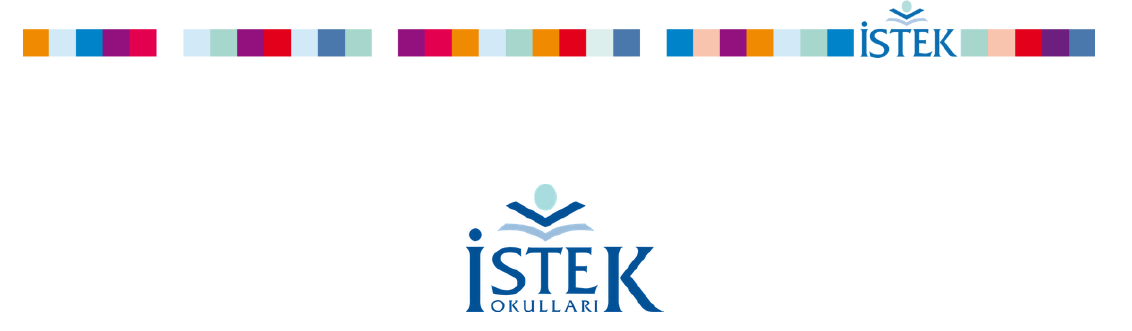 İSTEK ACIBADEM OKULLARIİSTEK ANAOKULUİSTEK ACIBADEM İLKOKULUPOLİTİKA BELGELERİ1. Kayıt Kabul Politikası2. Ölçme - Değerlendirme Politikası3. Dil Politikası4. İlave Dil Destek Politikası5. Psikolojik Danışmanlık ve Rehberlik Politikası6. Destek Programları – Özel Eğitim İhtiyacı Politikası7. Akademik Dürüstlük Politikası8. Bilişim Teknolojileri Politikası9. Davranış Politikası10. Uluslararası Bilinç Politikası11.Kütüphane Politikası10. Ev Çalışmaları Politikası11. Kapsayıcılık PolitikasıİSTEK ACIBADEM ANAOKULU VE İLKOKULUKAYIT KABUL POLİTİKASIAmaçlarİSTEK   Acıbadem   Anaokulu   ve   İlkokulunda,   kabul   ve   yerleştirme   öğrencinin   öğrenme programından faydalanma potansiyeline; okulun, adayın eğitim ihtiyaçlarını karşılama kapasitesine; finansal ve tıbbi gereksinimlerin karşılanmasına; bir bütün olarak sınıfın etkisine, görüşmelere ve sınıflara bağlıdır. 3 ile 11 yaş aralığındaki öğrenciler okula kabul edilir. Öğrencinin sınıfı, temelde öğrencinin 1 Eylül’deki yaşı dikkate alınarak belirlenir. Tüm anaokulu öğrencileri ve diğer İSTEK Okullarından naklini isteyen öğrenciler, okula doğrudan kabul edilir. Özel eğitim ihtiyacı bulunan öğrenciler, okulumuzdaki mevcut koşullarda ihtiyaçlarının karşılanma derecesine göre kabul edilir. Koşulların uygun olmaması durumunda, öğrenciler kendi iyilikleri için yönlendirilebilirler. Yeni kayıtlar, yukarıdaki kriterler baz alınarak yıl boyunca yapılır.Kayıt Süreciİlk İncelemeEbeveynler, okulu ziyaret etmek üzere okul yönetimi ile iletişime geçer ve randevu alır.Ön  ZiyaretKayıt yaptırmayı düşünen ebeveynler, okulu ziyaret etmek için randevu alır ve kendilerine iletişim kuracağı kişi ile ilgili bilgi verilir. Ziyaret sırasında, ebeveyne okul gezdirilir ve Müdür/Müdür Yardımcısı ile tanıştırılır.Görüşmeler ve Tanıma ÇalışmalarıEbeveynler görüşme için randevu alır ve Psikolojik Danışmanlık ve Rehberlik Birimi ile birliktebir tanıma çalışması  gerçekleştirilir.Okul rehber öğretmeni öğrenciyle birebir görüşür.Görüşmenin yanı sıra, 1.-4. sınıflarda öğrencilerin kayıt kabulden önce, hedef belirleme ve süreç takip amaçlarına dayanak olması için yaşlarına uygun etkinlikler ve değerlendirmeler gerekmektedir.Kaydın TamamlanmasıEbeveynler,  İSTEK  Acıbadem Okulları’nda  karar  kılmaları  halinde,  öğrenci  için  kayıt  işlemini tamamlamak zorundadırlar. Kayıt işlemi aşağıdaki gibidir:• Kayıt Formunun tamamlanması ve imzalanması ve okul yönetimine teslim edilmesi• Okul ücretinin ödenmesi• Kayıttan sorumlu yetkiliye, veliye iletilecek olan belgeler hazırlanarak teslim edilmelidir.Bunlar Milli Eğitim Bakanlığı tarafından istenmektedir.Ebeveynler başvuru formundaki tüm kısımları mümkün olduğunca detaylı bir şekilde tamamlamalıdır. Ebeveynlerin ayrıca, bir önceki okuldan güncel, mühürlü ve orijinal raporlar alması da gerekmektedir (okulun ilk yılı hariç).Tüm ebeveynler, kendi tarafları ve okul arasında öğrenci yararına işbirliği yapma ile ilgili ortak bir taahhüdü belirten bir sözleşme imzalar.İSTEK ACIBADEM OKULLARIİSTEK ACIBADEM ANAOKULU VE İLKOKULUÖLÇME - DEĞERLENDİRME POLİTİKASI“Değerlendirme, öğrenci performansı ile ilgili bilgilerin toplanması ve analiz edilmesidir. Bu sayede, öğrencinin öğrenme sürecinde farklı aşamalarda neleri bildiği, anladığı, yapabileceği ve hissettiği belirlenir.  Böylelikle, bizim öğretme şeklimiz ve davranışlarımızın etkinliği ve öğrencinin öğrenme seviyesi analiz edilmiş olur ki bu da bizim gelecekteki planlama ve pratiğimizin temelini oluşturmaktadır. Değerlendirme, öğrenme süreci boyunca, çocuğun acemiden uzman derecesine çıkmasına rehberlik etme amacımıza dayanaklık etmektedir.”(İlk   Yıllar,   Program   Değerlendirmesi   Kılavuzu,   Ocak   2000.   ©   Uluslararası   BakaloryaOrganizasyonu)Değerlendirme tüm öğretim ve öğrenimin ayrılmaz bir parçasıdır.İlk Yıllar Programı (PYP), bir PYP okulundaki müfredatı oluşturan birbiriyle yakından ilgili üç alanı tanımlamaktadır: Yazılı müfredat, öğretilen müfredat ve değerlendirilen müfredat. Bu üç   bileşen,   öğrencilerin   hazırbulunuşluklarıyla   kendi   anlamlarını   oluşturmaları,   kendi sorularını keşfetmeleri ve kendi öğrenme biçimlerine yönelik uygun tecrübe ve değerlendirmeleri kazanmalarıyla öğrencilerin daha derin seviyelerde anlamaya ulaşmasına yardımcı olan bir döngüyü oluşturmaktadır.PYP değerlendirmeyi üç parçaya ayırmaktadır:• Değerlendirme – öğrencilerin neler öğrendiğini anlıyoruz.• Kaydetme - öğrencilerin neler öğrendiğiyle ilgili olarak bulgularımızla alakalı notlar alıyoruz. Raporlama - bu bilgileri ebeveynlere, kayıt kabule ve öğrencinin öğrendikleriyle doğrudan ilgili olan diğer birimlere/kişilere gönderiyoruz.Kimler öğrenci değerlendirmesinin bir parçasıdır?Değerlendirmeyle ilgili herkes – öğrenciler, öğretmenler, ebeveynler, yöneticiler ve kurul üyeleri  değerlendirmenin  nedenlerini,  başarı  kriterlerini  ve  değerlendirmede  kullanılan yöntemi  tam  anlamıyla  kavramalıdır.  (İlk  Yıllar,  Program  Değerlendirmesi  Kılavuzu,  Ocak2001. © Uluslararası Bakalorya Organizasyonu)Neden değerlendiriyoruz? A. Değerlendirme AmaçlarıDeğerlendirme,  öğretim  döngüsünün  ayrılmaz  bir  parçasıdır.  Öğrencinin  öğrenmesi  ve gelişimi ile ilgili bilgi sağladığı gibi, planlama, öz-dönüşümlü düşünme ve işbirliği konularında da bilgi sunar.Öğrencinin öğrenmesini geliştiren unsurlar:• Önceki bilgi ve tecrübenin değerlendirilmesi• Bireysel ihtiyaçların karşılanması için eğitim yönteminde değişiklik yapılması•  Öğrencilerin  güçlü  ve  zayıf  yanlarının  belirlenmesi  ve  kendilerine  hedef  koymaları  için öğrencilere uygun ortamların sağlanması• Öğrencilere geri bildirim verilmesi•   Öğrencilerin   öğrenme   fırsatlarının   geliştirilmesi   için   zengin   öğrenme   ortamlarının yaratılmasıÖğrencilerin öğrenmesi ile ilgili bilgiler şöyle elde edilir:•  Ön ve süreç değerlendirme çalışmaları,-Öğrenci çalışmaları ve performansı ile ilgili örnekler-Öğrencilerin ihtiyaçlarına yönelik planlanan bireysel destekleyici çalışmalar-Farklılaştırılmış  öğretim  uygulamaları  ile  öğrencilerin  desteklenmesi  (çapa  etkinlikleri, ilgiye – seviyeye  hazır bulunuşluklarına göre düzenlenen çalışmalar)-Gözlemler ve gözlem kayıtları- Değerlendirme  çalışmaları  ve  bunun  için  kullanılan  değerlendirme  araçları  (rubrikler, kontrol çizelgeleri)-Velilerden alınan eylem geri bildirimleri-GünlüklerİSTEK Acıbadem Okulları bir dizi öğrenci değerlendirmesi kullanarak aşağıdakileri gerçekleştirir:•  Öğrencilerin  mevcut  bilgileri  ile  yeni  öğrenmeye  başlamadan  önceki  tecrübelerinin değerlendirilmesi• Yeni öğrenmenin değerlendirilmesi• Öğrencinin, planlamaya ve sunuma dahil edilmesi•  PYP   beklentilerinin   yanı   sıra,   ulusal   standartlarla   ilgili   öğrenci   performansının değerlendirilmesi• Öğrenciler arasında başarı farklılıklarının dikkate alınarak o yönde çalışmaların yapılması•Öğrenme programının etkinliğinin değerlendirilmesi• Öğrencilerin yapabildiklerinin paylaşılması ve olumlu geri bildirim verilmesi.B. Ölçme - Değerlendirmenin İlkeleriİSTEK Acıbadem Anaokulu İlkokulu Değerlendirme ile ilgili Temel Anlaşma, öğretim kadrosunun ortak çabasının bir ürünüdür. Buna göre, öğrencinin öğrenmesini belirlemek, değerlendirmenin temel amacıdır. IB PYP’nin temel öğelerini birleştirir; temel kavramlar, bilgi, beceriler, ve eylem.Etkili ölçme - değerlendirmenin özellikleri:•     Öğrenciler     ve     öğretmenlere     performans,     öğrenme     ve     öğretmenin     gözden geçirilmesi/geliştirilmesi için geri bildirim verilmesi• Öğrencilerin bildiklerini, anladıklarını ve yapabileceklerini göstermeye, sürece ve hedefe yönelik olması• Öz, akran, öğretmen ve ebeveyn değerlendirmesinin ayrılmaz ve temel bir parçası olarak dönüşümlü düşünmeye yer verilmesi,• Öğrenme tarzı, kültürel, dilsel farklılıklarla ilgili farkındalık göstermelerinin sağlanması• Ölçütlerinin olması ve bu ölçütlerin ne oranda gerçekleştiğine dair kanıtlar sunulmasıPYP okulunda neler değerlendirme kapsamına alınır?IB PYP Sorgulama Programı boyunca, İSTEK Acıbadem Anaokulu ve İlkokulu, yapılandırılmış sorgulama ile ilk olarak anlam oluşturmak için öğrencilere imkan tanımak amacıyla çalışırlar. Konuya   özgü   bilgi   ile   disiplinlerüstü   beceriler   ve   temalar   arasındaki   bağlantıların vurgulanması ile bu amaç tamamlanır. Disiplinlerüstü temalar sorgulama için bir odak noktası sağlar. Geri bildirim, bu alanların her birindeki öğrenci gelişimi ve performansı üzerine verilir. Ayrıca, geri bildirim IB Öğrenen Profilinde listelenen özelliklerle ilgili olarak da verilir. Bu profil, öğrencilerin yerel ve ulusal topluluğunun dışındaki diğer insanların tecrübeleriyle ilgili farkındalık ve duyarlılığının artmasını sağlar ve bu sayede, insan tecrübelerinin ortaklığı olduğunu gösteren bir anlayış geliştirir.İSTEK Acıbadem Anaokulunda, öğretmenler çocukların gelişimi ile ilgili kanıtlar toplar. Toplanan kanıtların niteliği aşağıda belirtildiği gibi farklı şekillerde de olabilir: gözlem notları, çocuğun fotoğrafları, çocuk tarafından yapılmış resimler veya çizimler, çocuğun yazma örnekleri, dil örnekleri, çocuğun video kaydı, vb.İSTEK Acıbadem İlkokulunda, aşağıdaki ders alanlarının her birindeki performans ve ilerlemeyi değerlendirir: Türkçe, İngilizce, Almanca / İspanyolca (2.,3.,4. Sınıflar), Matematik, Fen Bilimleri (3. ve 4. sınıf), Hayat Bilgisi (1.,2. ve 3. sınıf), Sosyal Bilgiler (4. sınıf), Beden Eğitimi, Görsel Sanatlar, Müzik, Bilişim Teknolojileri ve çeşitli kulüp faaliyetleri. Öğrenen Profili özelliklerini günlük öğrenme ile birleştirmeye devam edilir. Okulumuz, öğrencilerin aşağıdaki alanlardaki gelişimini değerlendirmektedir:• Kavramların anlaşılması ( geleneksel ders alanlarını aşan büyük fikirler )• Bilgi edinme• Becerilerde uzmanlaşma• Eyleme geçme kararı• IB Öğrenen Profili özelliklerinin sergilenmesiBir PYP okulunda değerlendirme ne zaman yapılır?Değerlendirme, öğretmen, ebeveynler ve çocuklara güçlü ve geliştirilmesi gereken alanlarını ve ayrıca programın etkinliğini görmelerini sağlayan bir süreçtir.Ön  Değerlendirme   önceki  bilgi  ve  tecrübelerin  ortaya  çıkarılması  için  yeni  öğrenmeye başlamadan önceki süreçtir. Tüm sınıflarda, “Ne Biliyorum? – Ne Öğrenmek İstiyorum? – Ne Öğrendim?” gibi öğrencilerin ön bilgilerini öğrenmek adına kullanılan tablolar mevcuttur. Bu tablolar her ünite için tamamlanmak üzere hazır bulunmaktadır. Beyin fırtınası faaliyetleri ve zihin/kavram haritaları da öğrencilerin temel bilgilerini harekete geçirmek için kullanılır.Süreç   Değerlendirmesi   günlük  öğrenme  ile  iç  içe  geçmiştir.  Çocukların  halihazırda  neyi bildiklerini, anladıklarını ve yapabileceklerini bularak gelecekteki gelişimini ve  öğrenmesini planlamak amacıyla öğretmen ve öğrencilere yardımcı olur. Farklılaştırma için öğretmenlere veri sağlar.Sonuç Değerlendirmesi her öğrenim teması işlenirken öğrenme  sürecinde   gerçekleştirilir. Öğrencilerin,   öğretmenlerine   ve   ebeveynlerine   ünite   süresince    nelerin    öğrenildiğini göstermesi ve gelişimin değerlendirilmesi için bir imkan sunar. Öğrenilen temada öğrenme sürecinin son aşamasıdır. Ancak değerlendirilen alanlardaki öğrenmenin sonu olması gerekmez.PYP’de etkili değerlendirmenin özellikleri nelerdir?• Önceden belirlenmiş anlamlı kriterlerinin bulunması• Öğrencilerin yalnızca bilgileri – olguları hatırlamasını değil öğrendiklerini sentezlemesini veuygulamasını da sağlaması• Öğrencilerin dönüşümlü düşünmesini ve öz-değerlendirmesini geliştirmesi• Kaliteli ürün ya da performans üretimine yoğunlaşması•  Çocukların  güçlü  yanlarını  vurgulaması  ve  uzmanlık  ve  ustalıklarını  göstermelerine  izin vermesi• Çocukların farklı görüş ve yorumlarını ifade etmelerine imkan tanıması• Öğrenme/öğretme döngüsünün her aşamasında geri bildirim sağlaması• Öğrenci ihtiyaçları, ilgileri ve öğrenme tarzlarının (öğrenci odaklı) dikkate alınması• Öğrenciler ve öğretmenler arasındaki işbirliği olması•  Öğrenci  gelişimi  ve  öğrenmesi  ile  ilgili  olarak  öğrenciler,  ebeveynler,  öğretmenler  ve yöneticiler tarafından belirlenen ve anlaşılan hedeflere yönelik kanıt oluşturması  • Öğrenmeye değer bilgilerin belirlenmesi• Geriye doğru tasarım ile ulaşılacak son noktanın ve hedeflerin en baştan belirlenmesi, öğrenme etkinlikleri ve değerlendirmelerin bu hedefe uygun şekilde planlanmasıÖğrenciler PYP’de öğrendiklerini nasıl gösteriyorlar?Öğrendiklerini gösterebilmeleri amacıyla öğrencilere pek çok imkan verilmektedir. Bunlara örnek olarak aşağıdakiler  gösterilebilir : sunumlar, performansa dayalı çalışmalar, mini-sergi, portfolyolar, görüşmeler, testler, süreç – sonuç değerlendirmeleri, dönüşümlü düşünme günlükleri, sınıf içi tartışmalar Her çocuğun neleri bilip, anlayıp yapabileceğini göstermek amacıyla bir dizi değerlendirme formatı kullanılmaktadır.Öğretmenler öğrenci gelişimini nasıl kaydediyor?Öğretmenler, PYP’de öğrenci gelişimini kaydetmek amacıyla bir dizi değerlendirme aracı kullanırlar. Örneğin; rubrikler, kontrol listeleri, baremler, ödev veya derse özel değerlendirme kriterleri, formlar, performans göstergeleri/örnekler ve anekdot kaydıÖğrenci gelişimi ebeveynlere ve öğrencilere nasıl raporlanır?Raporlama,  değerlendirmeyle  ilgili  geri bildirim  vermektir.  Etkili  raporlamada  bulunmasıgerekenler:• ebeveyn, öğrenci ve öğretmenleri ortak olarak içermesi• topluluk değerlerini yansıtması• anlaşılır, dürüst, adil ve güvenilir olması• herkes için açık ve anlaşılır olması•  öğretmenlere   raporlama   süreci   boyunca   öğrendikleri   ile   gelecekteki   öğretme   ve değerlendirme uygulamalarını birleştirilmesine imkanı sunmasıİSTEK Acıbadem Anaokulu ve İlkokulu’nda, ebeveynler öğrencilerinin gelişimi ile ilgili olarak aşağıdaki yollarla bilgilendirilir:•  Karneler (Yılda iki kez Milli Eğitim Bakanlığı tarafından geliştirilen formattaki karneler)* Genel Değerlendirme Raporları: İlkokul sürecinde ara tatil dönemlerinde öğrencinin genel değerlendirmesi ile ilgili veliye bilgi verilir.• Gelişim Raporları: Anaokulunda her sorgulama ünitesi sonunda öğrencinin ünitede hedeflenen bilgi, beceri, kavramlar ve IB öğrenen profili özelliklerine dair gelişimleri değerlendirilir. Öğrencilerin ünitede öğrendiklerinin sonucunda geçtikleri eylemlere de gelişim raporlarında yer verilir. Gelişim raporlarında öğrencilerin dönüşümlü düşünmeleri için de bölümler mevcuttur.   İlkokulumuzda ise öğrenciler her dönem bir kez karneleriyle birlikte hem sorgulama ünitelerine hem de ders alanlarına özel olarak değerlendirmelerini içeren bir gelişim raporu alırlar. Gelişim raporlarında, öğrencilerin dönüşümlü düşünmeleri ve öğretmenlerin ayrıntılı geri bildirim verebilmeleri için bölümler mevcuttur.•  Hedef  belirleme  toplantıları:  İlkokul  öğrencilerimiz,  akademik  yılın başında güçlü ve geliştirilmesi gereken yanlarını düşünür. Yeni akademik yıl için hedefler koyarlar   ve   bu   hedeflere   ulaşmak   için   planlar   yaparlar.   Hedeflerini   paylaşırlar   ve öğretmenleri, ebeveynleri ile birlikte, hem akademik hem de akademik olmayan alanlardaki önceki sınav sonuçlarını, yeterliliklerini ve hazırbulunuşluklarını kullanarak hedeflerini planlarlar. Öğretmenler, veliler ve öğrenci ile etkileşimli bir ortamda gerçekleşen görüşmelerde hedefler netleştirilir. Bu hedefleri öğrenciler her dönem bir kez gerçekleşenportfolyo sunumlarının bir parçası olarak da düzenli olarak değerlendirirler ve kendilerineyeni hedefler koyarlar.•  Portfolyo  ve öğrenciler  tarafından  yürütülen toplantılar: Öğrenciler, portfolyolarından seçtiklerini ürünleri aileleriyle her dönem bir kez gerçekleşen portfolyo sunum günlerinde paylaşırlar. (Portfolyo uygulama esasları – Ek1)• Ebeveynlere her ünitenin başında ünite hedefleri paylaşılır. Eylem geri bildirim formları ise ünite sonunda iletilir ve velilerin öğrencilerin öğrendiklerini ne derece eyleme geçirdiklerine dair gözlemlerini paylaşmalarına imkan tanınır. Geri bildirim hem öğretmenler hem de yöneticiler tarafından değerlendirilir  ve  bu  formlar  öğrencilerin  öğrendiklerini  hayatlarına  nasıl  uyguladıklarını görme şansı verir. Buradaki paylaşımlar gelişim raporlarında geri bildirim verilmesinde ve ünitelerin revize edilmesinde kullanılırlar.• Veli toplantıları: Ebeveynler, öğrenciler ve öğretmenlerin hepsi raporlama sürecinde ve hem  öğrenme  hem  de  öğrenci  gelişimin  hesaplanmasına  ilişkin  sorumluluğun paylaşılmasında ortak olarak değerlendirilir.   İletişim açık ve karşılıklıdır.   İSTEK Acıbadem Okullarında, her yıl iki adet veli toplantısı düzenlenmektedir. Ayrıca, okul yılı boyunca veli görüşmeleri   için   pek   çok   imkan   sunulmaktadır.   Tüm   öğretmenlerin   haftalık   zaman çizelgesinde Veli Görüşme Saatleri bulunmaktadır.• Dönüşümlü Düşünme Günlükleri: Öğrenciler günlük tutarlar ve yıl boyunca öğrenmelerine dair dönüşümlü düşünürler. Bu günlükler, öğrenci gelişiminin somut göstergeleridir.
Türk Milli Eğitim Müfredatına göre Değerlendirme Gereksinimleri• Öğrencilerin başarısı sınav sonuçları (sadece 4. Sınıfta), projeleri ve performans çalışmalarıyla belirlenir.• Öğrencilerin başarısını belirlemede kullanılan tüm değerlendirme araçları ve stratejilerinin öğrencilerin kritik ve yaratıcı düşünmelerini, sorgulamalarını ve problem çözme becerilerini değerlendirmesi gerekmektedir.•  Öğrencilerin  değerlendirilmesinde kullanılan değerlendirme araçları geçerli  ve güvenilir olmalıdır.   Öğrenim sonucuna bağlı olarak, öğretmenler cevap anahtarlarını, rubrikleri ve kontrol listelerini geliştirir ve kullanır.• Özel öğrenme ihtiyacı olan öğrenciler için, bireyselleştirilmiş eğitim programları planlanır ve başarıları bu programlarda belirtilen öğrenme sonuçlarına bağlı olarak değerlendirilir.• Öğretmenler, değerlendirme politikasının temellerine, hedeflere ve dersin öğrenim sonuçlarına göre öğrencilerin performansını belirlemek amacıyla sınavlar, projeler ve başka çalışmalar yürütür. Özel ihtiyaçlı öğrencilerin başarısı, performans çalışması ve sınavları, özelleştirilmiş eğitim programlarına göre değerlendirilir.• 1-3. sınıflar için, öğretmen denetimi kapsamında yapılan tüm performans çalışmaları veprojeleri, öğretmen gözetimine bağlı olarak değerlendirilir.• 4. sınıflar için, öğrencilere bir haftada aldıkları üç ya da daha az konu barındıran dersler için en az iki sınav yapılır.• Sınıf ve aktivite katılımı ve performans çalışması, öğrencilerin başarısının tespitinde dikkate alınır.• Performans çalışması  önceden öğretmenler tarafından hazırlanan ve kriterleri yansıtan cevap anahtarları ile rubriklere bağlı olarak değerlendirilir. Öğrencilerin projelerini, son tarihten önce teslim etmeleri gerekmektedir.• Öğrencilere her dönemde en az bir adet sınıf ve aktivite katılım notu verilir.• Öğretmenler cevap anahtarlarını sınavlarla birlikte hazırlar. Bu cevap anahtarları puanlandırmada kullanılır ve sınav kağıtlarıyla birlikte saklanır. Cevap anahtarları detaylı olmalıdır ve sorulara verilebilecek muhtemel cevapları kapsamalıdır.•  Sınava  girmeyen  öğrenciler  mazeret  belirtmelidir.  Mazeretin  geçerli  olmaması  ya  da yönetim tarafından kabul edilmemesi durumunda, öğrencinin performansına bir not verilmez ancak aritmetik ortalamanın bulunmasında değerlendirmeye tabi tutulur.• Fiziksel engel ya da diğer sağlık sorunları nedeniyle görsel sanatlar veya beden eğitimi derslerine katılamayan öğrenciler doktor raporuyla durumlarını kanıtlamalıdır.• Öğrenciler, resmi kayıtlı dinlerinin İslam olmaması durumunda, Din Bilgisi dersinden muaftutulabilir.• İlkokul, öğrencilerin başarısızlıklarına göre dışlandığı bir dönem değildir. Öğrencilere, müfredat çalışmaları ve program dışındaki sosyal aktivitelerin katkısıyla ilgilerini ve becerilerini geliştirme imkanının verildiği bir dönemdir.• Türkiye’de İlköğretim Okulu zorunludur ve okullar, öğrencinin yasal vasisinin de onayıyla bir öğrencinin sınıfta kalmasına ve sınıf tekrarı yapmasına karar verebilir.Kaynaklar:•Making the PYP Happen: “A Curriculum Framework for International Primary Education”,International Baccalaureate Organization, 2007,2009.•“Primary Years Program Assessment Handbook” ,International Baccalaureate Organization,January 2000•http://www.meb.gov.tr/Ek 1.PORTFOLYO UYGULAMA ESASLARIMIZPortfolyo nasıl görünür?Portfolyo öğrencilerin öğrenme süreçlerini gösterir. Her öğrencinin zaman içindeki gelişimini görme imkanı verir. Birçok farklı ders alanında öğrencinin parçası olduğu öğrenme deneyimlerinden oluşan seçilmiş ürünleri kapsar. Öğrenci portfolyoları dosya şeklindedir; ancak bazı bölümleri veya bazı çalışmalar dijital veya üç boyutlu da olabilir.Portfolyonun ilk sayfasında öğrencinin kendini özgün bir şekilde tanıttığı bir sayfası bulunur.Toplamda; öğrencinin kendini tanıttığı “Ben” sayfası + 6 Sorgulama Ünitesi + Öğrenen Profili ile ilgili kayıt topladıkları bölümlerden oluşur.Portfolyo nasıl işler? Amacı nedir?Portfolyo öğrencinin başarısını, gelişimini ve öğrenimine dair dönüşümlü düşünmesini sergilemek için tasarlanmıştır. Portfolyo, hem öğrenme sürecini hem de öğrenme sonucunu gösteren ürünlerden oluşur. Bu ürünler etkinlikler, değerlendirme çalışmaları, vb. olabilir.Portfolyonun en önemli amacı öğrencilerin dönüşümlü düşünmelerini sağlamaktır.   Diğer bir amacı ise öğrencinin geçirdiği öğrenme yolculuğu ile ilgili inceleyenleri bilgilendirmektir.Sınıfta her öğrenciye ait 2 dosya bulunur. Bunlardan birinde öğrencinin tüm ders alanlarına ait   çalışmaları   saklanır.  Diğer   dosya  ise  öğrencinin  bu   çalışmalardan   seçtiği   ürünleri saklayacağı portfolyo dosyasıdır.Portfolyo  dosyasının  ilk  sayfası;  öğrencinin  kendini  özgün  bir  şekilde  tanıttığı  “Ben”sayfasıdır.Portfolyo dosyası 6 sorgulama ünitesine göre düzenlenir. Böylelikle zaman içindeki gelişimi desergiler.Her  ünitenin  son  haftasında  en  az  1-2  ders  saati  portfolyoya  ayrılır.    Öğrenciler  tüm ürünlerini sakladıkları dosyalarından portfolyo dosyalarına eklemek istedikleri ürünleri bu ders saatlerinde seçerler.Öğrenciler seçtikleri ürünleri neden tercih ettiklerini ürünlerin üstüne post-it kağıtlarına yazarak yapıştırırlar.* 1. ve 2. sınıflarda bu kağıtlara yazılacak notlar “Bu ürünü seçtim çünkü bu çalışmada çok eğlendim / zorlandım / ……. öğrendim / ….. konu ilgimi çekti.” vb. olabilir.* 3. ve 4. Sınıflarda ise   öğrenciler yukarıdakilere ek olarak bu çalışmada bir sonraki çalışmada neyi geliştirmeleri gerektiğini de eklerler.Öğrenciler CD’ye kayıt ettikleri ürünleri de portfolyolarına ekleyebilirler. Dönüşümlü düşünmelerini de dosyalarına birlikte eklerler.Grup çalışmalarını tercih eden öğrenciler bu çalışmaları dosyalarına ekleyebilirler. Dosyalamaları mümkün olmayan çalışmalarda öğretmenler çalışmanın fotoğrafını çekerek öğrenciye iletirler.Öğrenciler sınıf öğretmelerinin derslerinden her sorgulama ünitesi için en az 4 çalışma seçerler. Bu çalışmalar sınıf düzeyine bağlı olarak; Matematik, Türkçe, Hayat Bilgisi, Sosyal Bilgiler ve Fen ve Teknoloji derslerinden oluşabilir. Öğrencileri bu derslerden dengeli seçimler yapmaları konusunda öğretmenler yönlendirir.Portfolyoda bulunacak ürünlerin seçimini öncelikle öğrenci yapar. Ancak öğretmenler de öğrencilerden bazı ürünleri portfolyosuna eklemesini isteyebilir.Öğrenciler sonuç değerlendirme çalışmalarını mutlaka portfolyolarına eklerler. Öğrencilerin değerlendirilmesinde kullanılan kontrol çizelgeleri, değerlendirme ölçekleri, vb. de bu dosyaya çalışmayla birlikte eklenir. Çalışmalarda öğretmenlerin de geribildirimlerinin olması yararlı olacaktır. Geri bildirimler öğrencinin belirli bir alanda gelişimi için ne yapması gerektiğine dair önerilerdir. “Bravo, Aferin, vb. öğrenciler için bir geribildirim içermemektedir.İngilizce  derslerinden  her  sorgulama  ünitesi  için  öğrenciler  en  az  iki  çalışma  seçerler. İngilizce öğretmenleri de ünite sonunda bir derslerini bu ürünlerin seçimine ve dönüşümlü düşünme notlarının eklenmesine ayırırlar.Görsel  Sanatlar, Müzik  ve Beden Eğitimi, Bilişim Teknolojileri derslerinden öğrenciler  her dönem için en az 2 çalışma seçerler. Bu çalışmalar zaman zaman resim, video kaydı, vb. şekilde de olabilir.Bilişim Teknolojileri derslerinde öğrencilere Google Drive kullanımı ile ilgili bilgi verilirPortfolyo dosyalarının son bölümü Öğrenen Profiline ayrılır. Öğrenciler portfolyolarında her bir öğrenen profili özelliğine dair kayıt tutarlar. Bu kayıt resimleme şeklinde olabileceği gibi bu özellikleri zaman içinde nasıl sergilediğine dair not alma şekilde de olabilir. Tercih edenler bu özellikleri sergilerken resimlerini çekerek dosyalayabilirler.Öğrencilerin gelişim raporları 1. Dönem sonunda velilere iletildikten sonra okula geri gönderilir ve portfolyo dosyasında tutulur.Velilerin her ünitenin bitiminde gönderecekleri eylem geri bildirim formları da portfolyoda saklanır. Öğretmenler bu geribildirimleri gelişim raporlarının eylem bölümlerini doldururken kullanırlar. Her velinin bu formları ünite sonunda gönderdiğinden sınıf öğretmenleri emin olmalıdır.Portfolyoya özgün ürünlerin seçimi önemlidir. Çalışma kağıtları portfolyoya eklenmez.Öğrencilerin öğrenme günlükleri de portfolyolarının bir parçasıdır. Öğrenme günlüklerinin bu anlamda düzenli olarak tutulması çok önemlidir.Öğrenciler portfolyo dosyalarını okulda muhafaza ederler. Portfolyo dosyaları her yıl öğrenci ile birlikte eve gönderilir.Öğrenciler portfolyo sunumlarına dosyalarıyla katılırlar. Sunumda velilerine dosyalarını gösterirler. Sonra o dosyadan belirledikleri 3 ürünü belirlenen sunum odasına yine dosyasıyla giderek sunarlar. Bu ürünlerden biri İngilizce çalışmalarından seçilir. Sunumları sonrasında öğrenciler dosyalarını sınıfa bırakırlar.   Veliler sunum sonrasında kendilerine iletilen geribildirim kağıtlarını doldururlar. Bu kağıtlar da öğrencinin dosyasında saklanır.İSTEK ÖZEL ACIBADEM OKULLARI İSTEK ÖZEL ACIBADEM ANAOKULU VE İLKOKULUDİL POLİTİKASIGirişBu belge, dile bakışımızı, dil öğrenimindeki önemli ilkeleri ve bu ilkelerin dil öğretimimizi nasıl etkilediğini tanımlamaktadır.• Yıl seviyeleri ve dersler arasındaki yaklaşımın tutarlılığını geliştiren bir çerçevedir.• Ebeveynlere ilkelerimiz, uygulamalarımızla ilgili bilgi verir ve müfredatımızı anlamalarına yardımcı olur.• Öğretmenlere, öğretme planı, sunumu ve değerlendirme aşamalarında yardımcı olur.• Öğretmenlerin kendi dil uygulamalarını yansıtabilmelerini sağlayan, profesyonel gelişim ve takdirle ilgili yol gösteren bir araçtır.Bu politikadaki noktalar, değer verdiğimiz şeyleri ve ne için çalışmak istediğimizi tanımlamaktadır.Dil FelsefesiİSTEK Acıbadem Anaokulu ve İlkokulunda, PYP çerçevesinde Türk Milli Eğitim Müfredatı uygulanmaktadır. Dilin, sorgulama aracı olduğuna inanıyoruz. Dil, disiplinlerüstü öğrenim için bir araç. Bu yüzden, etkili iletişim ve dil gelişimini geliştiren, üreten ve destekleyen bir dil ortamı sağlamayı hedefliyoruz. Dil öğrenimin merkezi olduğu için, pratikte tüm öğretmenlerimiz, etkili iletişimi kolaylaştırma sorumluluğuna sahip dil öğretmenleridir.Bu politikada belirtilen uygulamalar tüm öğretmenlerle ortaklaşa belirlenmiş olup, okulda bulunan öğretmen, ebeveyn ve öğrencilerin farklı bakış açılarından görüşleri de içerir.Öğretim Dili- TürkçeTürkçe, İSTEK Acıbadem Okullarının eğitim dilidir. Sorgulama programı, öğrenenlerin dil geliştirmeleri ve kullanmaları için gerçek bir bağlam sağlar. Mümkün olan her durumda, dil, alakalı, gerçekçi sorgulama üniteleri bağlamında öğretilir.Dil, ihtiyaçları, duygular, fikirler ve tecrübelerin aktarılmasında ve dünya ile ilgili bir anlayışın geliştirilmesinde ve anlamlandırmada bir araç olarak kullanılır. Sosyal, duygusal ve bilişsel becerilerin  gelişimi  için  oldukça  önemlidir.  Dil,  farklı  bağlamlarda  farklı  şekillerde,  farklı kitleler için kullanılır ve zamanla değişir. Bağlı bulunulması gereken belli kurallar vardır ancak insanların kendini yaratıcı bir şekilde ifade etmesine imkan tanır. Her insan kendini özgün bir şekilde ifade eder.Milli Eğitim Bakanlığı tarafından belirtilen Ulusal Türkçe Dili Kapsamı ve Sıralaması ile İlk Yıllar Program Dili Kapsam Sıralama belgeleri, dil öğreniminde temel olarak kabul edilen anahtar beklentileri tanımlamaktadır. Dil gelişimi, bir dizi beceri ve tutumun kazanılması ve uygulanmasının yanı sıra dilin anlaşılması ve kullanılması ile de ilgilidir. Dil, iç içe geçmiş dört beceriden oluşur: konuşma, dinleme, okuma ve yazma. Dil becerileri, öğrencinin anlama ve etkili iletişim modellerini başarılı bir şekilde sağlanmasındaki seviyesinin zorlanması ile daha da  geliştirilebilir.  Bir  dili  öğrenmede  farklı  öğrenme  tarzları  olduğu  gibi  farklı  gelişim aşamaları da bulunmaktadır. Bireysel öğrenciler, kendi hızlarında farklı aşamalardan geçerek gelişim gösterecektir. Bir iletişimci olarak güven duygusu geliştirmek, herkesin dil gelişiminde önemlidir.Yabancı Dil -  İngilizceÖğrencilerin kendi ana dillerinden başka dillere maruz kalması, diğer kültürlerle ilgili bilgi sahibi olmalarını, bu kültürleri sevmelerine ve diğer görüşlerle ilgili farkındalık geliştirmelerini sağlar.   (PYP’yi   Gerçekleştirmek–   Uluslararası   İlköğretim   Eğitimine   Yönelik   Müfredat Çerçevesi, 2007)Kendi kültürlerini ve kişisel öykülerini anlar ve değer verirler, diğer bireylerin ve toplulukların bakış açıları, değerleri ve geleneklerine açıktırlar.    Farklı görüşleri araştırmaya ve değerlendirmeye alışkındırlar ve deneyimle büyümeye isteklidirler. (PYP’yi Gerçekleştirmek– Uluslararası İlköğretim Eğitimine Yönelik Müfredat Çerçevesi, 2007)Türk Milli Eğitim Standartlarına göre, yabancı dil öğretimindeki tüm amaçlar aşağıda listelenmiştir:•   öğrencilerin   dil   kapsamındaki   dinleme,   okuma,   konuşma   ve   yazma   becerilerinin geliştirilmesi• öğrencilerin o dilde iletişime geçmesinin sağlanması• dil öğrenimine karşı olumlu tutumlar geliştirilmesi• yeni diller öğrenme zevkinin aşılanması.İSTEK Acıbadem Anaokulu ve İSTEK Acıbadem İlkokulunda, İngilizce dersleri 3 yaşından itibaren başlar. Yabancı dil derslerinde İngilizcenin yanı sıra, hem anaokulu hem de ilköğretim okulunda Türkçe-İngilizce birleştirilerek öğrenme zamanı programa işlenir. Bu birleşimin nedeni, öğrencilerin İngilizceyi bir öğrenme aracı olarak görmelerini sağlamaktır. İngilizce, yeni bilgilerin öğrenilmesi, görevlerin gerçekleştirilmesi, iletişimin sağlanması vb amaçlarla birleştirilir.2018-2019 Eğitim Öğretim Yılından itibaren Crossroads adı ile 4 yaş, 5 yaş ve 1. Sınıf gruplarımızda İngilizce, sınıf ve branş öğretmenlerimizin ekip öğretimiyle hayata geçirdikleri iki dilli bir program uygulanmaya başlanmıştır. Bu program ile öğrencilerin doğal ortamda İngilizce  ile  etkileşimlerinin  artması  ve  bu  dili  bir  iletişim  ve  bilgiye  erişim  aracı  olarak görmeleri hedeflenmiştir.Okulumuz ayrıca, bünyesinde bulunan tek dilli öğretmenleri İngilizce - Türkçe dersi vererekve gerektiğinde çevirilerle desteklemektedir.İkinci Yabancı Dil Olarak Almanca ve İspanyolca2., 3. ve 4 sınıf öğrencilerimiz;    haftada  iki  ders  seçtikleri)    ikinci  yabancı  dil  (Almanca -İspanyolca)  derslerine katılırlar.Dil ile ilgili amaçlar:Güçlü dil becerileri aşağıdakileri kapsar:• ihtiyaç ve duyguları ifade etmek• diğer insanların ihtiyaçlarını ve duygularını anlamak• anlamı oluşturmak, yansıtmak ve dünyayı anlamak•kişisel ilgiler, keyif ve bilimsel gelişmelerle ilgili bilgi ve beceri edinmek ve bunları paylaşmak• yazma, şarkı, beste vs. ile yaratıcılığı ifade etmekPYP  doğrultusunda,  amacımız  öğrencilerin  beceri  ve  tutumlarını  geliştirerek  uzun  süre aşağıdakileri özelliklere sahip bireyler olmalarını sağlamaktır:Araştıran -sorgulayan: Dil kullanımı ve yapısını sorgularlar. Bilgi edinmek ve etraflarındaki dünyayı anlamlandırmak için dili kullanırlar.Düşünen: Düşünce ve fikirlerini açıkça ifade edebilirler.İletişim Kuran: Kendilerini sözel ya da yazılı olarak pek çok farklı durumda ifade edebilirler. Dikkatli bir şekilde dinler ve özgüvenli ve açık bir şekilde konuşurlar. Farklı metin türlerini okur ve anlarlar. Amaca uygun bir tarzda, açıkça ve doğru bir şekilde yazarlar.Riski  göze  alan:  Tam  olarak  güvenli  hissetmedikleri  durumlarda  okumaya,  yazmaya  ve konuşmaya istekli olurlar.Bilgili: Dil yapılarını, metin türlerini ve edebi tarzları tartışmak amacıyla dil bilgisi ve anlayış kazanmışlardır.İlkeli: Dilin güçlü olduğu ve sorumlulukla kullanılması gerektiğinin farkındadırlar.Duyarlı: Dil kullanımının başkalarını etkileyebileceğini bilirler.Açık görüşlü: Diller, aksanlar ve iletişim tercihleri arasındaki farklılık ve benzerliklere saygı gösterirler.Dengeli:  Kendilerini  sözel  ve  yazılı  olarak  ifade  edebilirler.  Farklı  metin  türlerini  okuyup anlayabilir ve farklı amaçlarla farklı kitlelere yönelik yazı yazabilirler.Dönüşümlü  düşünen:  Kendi dil gelişimi ve dil yeterliliğini geliştirme çalışmaları üzerinde dönüşümlü düşünür.Dil Öğretimi İlkeleri ve UygulamalarıÖğrencilerin, aşağıdaki maddeleri yerine getirerek iyi iletişimciler olacağına inanıyoruz:1. Öğrenciler, dinleme, konuşma, okuma ve yazmaya aktif olarak dahil olabilecekleri bir dizi aktiviteye katılır.Öğrencilerin, sınırlı dil yapılarını üretmekten ziyade aktif bir şekilde anlamlı dili oluşturacağı bir dizi öğretim ve değerlendirme görevleri sunuyoruz. Öğrenciler, keyif almak ve araştırma yapmak amacıyla kendi okuma materyallerini ve okuma gelişimini desteklemek için okuyacakları kitapları seçiyor.2. Dil müfredatı tüm okul müfredatı içine dahil edilmiştir ve dil faaliyetleri anlamlı veilgilidir.Metin yapısı, dilbilgisi, yazım ve kelime bilgisi gibi dil öğeleri mümkün olduğunca sorgulama ünitesi kapsamında öğretilir ve söz konusu bağlamla ilgilidir.3. Öğrenme ortamıa. pozitif, rahat, destekleyicidir ve sözlü iletişimi teşvik eder.Öğrencilerin özgüvenini aşağıdakilerle geliştirmek istiyoruz:• olumlu geribildirim• grup ve çift çalışma aktiviteleri• sunum, rol oynama vs. için imkan sunma• tartışma ve münazara imkanı sunmab. farklı kaynakları içerir; metin tarzındadır ve baskı bakımından zengindir• Pek çok farklı metin tarzındaki kitaplar ve okuma materyalleri içeren iyi donanımlı bir okul kütüphanesi için çalışıyoruz.• Dil öğreniminde teknolojiyi kullanıyoruz.• Dijital ve interaktif oyunları da içeren bir dizi öğretim kaynağı kullanıyoruz.4. Öğrenciler değerlendirmeye katılır ve sürekli geribildirim alır.•  Öz-değerlendirmeyi  teşvik  etmek  amacıyla  portfolyo,  rubrik  ve  öz-geri  dönüşümlü düşünmeyi kullanırız.• Geri dönüşümlü düşünme ve fikirlerimizi geliştirme aracı olarak tasarlama, düzeltme ve paylaşmayı içeren bir yazma sürecini kullanıyoruz.5. Farklı dil geçmişleri dikkate alınır ve değerlendirilir.•   Kütüphanemizde   farklı   dillerde   (Türkçe,   İngilizce,   Almanca   ve   İspanyolca)   kitaplar bulunmaktadır. Ana dilleri farklı olan öğrenciler için de kütüphane zenginleştirilmektedir.• Farklı dillerin farkında olmak ve bilgi edinmek için uluslararası kutlamaları kullanırız.• Öğrencilerin ihtiyaçlarına hitap etmek için, öğretmenler öğretim şekillerinde değişikliğegider.6. Dil becerileri, bütünleşik yaklaşımla öğretilir.Okulda  sunulan  kulüp  seçenekleri  ile  İngilizce  ve  Türkçe  faaliyetleri  ile,  öğrenciler  farklı bağlamlarda dil becerilerini pratikte kullanabilir.7. Gelişimsel aşamalar ve öğrenme tarzlarındaki farklar dikkate alınır.Bireysel öğrenciler için özel hedefler barındıran, belirlediğimiz görevlerde değişiklik yaparız.8. Öğretmen, etkili iletişim stratejilerini modeller.Farklı okuma ve yazma stratejileri modeller, farklı durumlarda nasıl konuşulacağını ve dinleneceğini gösteririz; dil öğelerinin doğru kullanımını modelleriz; çok çeşitli edebi ve edebi olmayan metin türlerini sunar ve keşfederiz.İngilizce verilen kulüp seçenekleri, sanat, edebiyat ve çağdaş konularla iççe geçmiş faaliyetler şeklindedir. Öğrenciler, gerçek hayatta dil kullanımını öğrenir ve İngilizceyi diğer pek çok derste kendilerine kapı açabilecek bir iletişim aracı olarak görmeye başlarlar.UygulamaİSTEK Özel Acıbadem Anaokulunda Türkçe   Dil DersleriAnaokulunun temel amaçlarından biri, öğrencilerin Türkçe dilinde konuşmasını ve kendilerini ifade etmesini sağlamaktır.Anaokulundaki Türkçe Dil faaliyetleri, öğretmen gözetimi altında yürütülür. Bu faaliyetler sayesinde,  öğrenciler  diğer  insanların  konuşmalarını  dinler  ve  uygun  cevaplar  vererek iletişime katılır.Türkçe dil faaliyetleri anaokulunda günlük olarak programlanır. Bu faaliyetler, öğrencilerin seslerini  ve  Türkçelerini  uygun  bir  şekilde  kullanabilmeleri,  kendilerini sözel  olarak  ifade edebilmeleri, sosyal hayatı anlamaları ve sosyal hayattaki rollerini fark edebilmeleri amacıyla planlanmıştır.Türk dili faaliyetleri, tekerleme, şiir, parmak oyunları, hikayeler ve dramalar gibi çok çeşitli faaliyetleri  içerir.  Öğretmenler, öğrencilerin  yeni  kelime  dağarcığının  farkında  olması  ve günlük konuşmalarda yeni sözcükleri doğru bir şekilde kullanmasını sağlamak için destek sağlar.Öğrencilerin konuşma becerileri, kelime dağarcığı, artikülasyon ve telaffuzunu geliştirecek faaliyetler yürütülür.İSTEK Özel Acıbadem İlkokulunda Türkçe Dil DersleriTürkçe dil programı, öğrenme sonuçları ve iyi planlanmış faaliyetlerle birlikte, öğrencilere Türkçe öğrenme sevgisini aşılamayı, dil öğrenimi ile ilgili farkındalığı geliştirmeyi, öğrencilerin dinleme, konuşma, okuma ve yazma becerilerini geliştirmeyi, öğrencilerin dilin zenginliği ile ilgili farkındalığını arttırmayı ve dili etkili, akıcı ve düzgün konuşmasını amaçlamaktadır.Türkçe Dil Programı ile okulumuz öğrencilerin aşağıdaki özelliklere sahip bireyler olması için çaba gösterir:• okuduğunu, gördüğünü, dinlediğini anlayan,• hislerini, düşüncelerini ve hayallerini ifade eden,• eleştirel ve yaratıcı düşünen,• sorumluluk sahibi ve girişimci,• çevresiyle uyum içerisinde yaşayan,• olayları, durumları ve verileri önceki bilgileriyle birlikte sürekli sorgulayan ve yorumlayan ve• estetik duygusu geliştirmiş,• ulusal değerlere karşı hassas.Hedeflere ve öğrenme sonuçlarına ulaşabilmek amacıyla, Türkçe dersleri için aşağıda belirtilen saatler planlanmıştır:• 1-3. Sınıflar – Haftada 10 saat• 4. Sınıflar– Haftada 6 saat1. Sınıf’ta, okuma ve yazma faaliyetlerinin programda baskın bir rolü bulunmaktadır. Program, öğrencilerin dilbilgisi, konuşma, dinleme ve bakış becerilerini yavaş yavaş geliştirmeyi hedefler.Amaçlarımızı  gerçekleştirmek  amacıyla  her  sınıfta  yürütülen  bazı  ortak  uygulamalar  da bulunmaktadır.• Eğitim Bakanlığı Yayınları, derslerde ana kaynaklar olarak kullanılır.•  Etkili  Hızlı  Okuma  becerileri,  sistematik  olarak  geliştirilir.  Anlayarak  okuma  çalışmaları yapılır.• Öğrenciler, özel günlerde ve tatillerde gösteriler hazırlar.• Öğrenciler, okulda ve diğer okullardaki faaliyetlere (kitap okuma, şiir, kompozisyon yazma, münazara vs.) katılır.• Portfolyo sunumları yapılır.Öğrencilerimizin çoğu Türk vatandaşıdır ve bu yüzden Türkçe ana dilleridir. Ancak, her yıl ana dili Türkçe dışında bir dil olan birkaç öğrencimiz olmaktadır. Okulumuz bu öğrencilerimize aşağıdaki imkanları sunmaktadır:• Gerekli durumlarda uzatma dersleri veya okul sonrası dersler, küçük gruplarla ya da birebir olacak şekilde öğrencilerle birlikte çalışmak üzere verilir.• Öğrencilere, seviyelerine göre kitaplar, okuma materyalleri ve çalışma sayfaları verilir.• Ebeveynler ve Psikolojik Danışmanlık ve Rehberlik Bölümü ile gerçekleştirilen işbirliği sayesinde, her bir öğrenci için bireysel bir öğrenme planı hazırlanır ve uygulanır.İSTEK Özel Acıbadem Anaokulu ve İlkokulunda İngilizce Dil DersleriİSTEK Özel Acıbadem Anaokulu ve İlkokulu’nda hedefimiz, IB-PYP kılavuzları, Dil Kapsam Sıralama Belgeleri, MEB yönetmelikleri ve Avrupa Dil Çerçevesi'ni kullanarak öğrencilerin İngilizce becerilerini  geliştirmek  ve  zenginleştirmektir.  Amacımız,  her  bir  öğrenciyi  uluslararası düzeyde kullanılabilecek ve Ortak Avrupa Çerçevesi’nin minimum standartlarını karşılayabilecek bir okuma hazır bulunmuşluğu seviyesine ulaşmak üzere hazırlamaktır.İSTEK Acıbadem İlkokulunda, İngilizce programımız ana dili İngilizce olan öğretmenler ve alanında dil  öğrenimi  anlamlı  ve  eğlenceli  yapabilecek  kadar  uzman  Türk  öğretmenler  tarafından verilir. Sınıfta, drama, müzik, diyalog, oyun, birebir ve grup çalışması gibi öğrenci temelli sistem sayesinde iletişimi teşvik ederiz. Projeler ve portfolyo çalışmaları, öğrencilerimizin dil gelişimini sürekli olarak izlediğimiz yöntemlerdir. Bunun yanı sıra, günlük hayatın parçası olması için İngilizcenin doğal olarak kullanılması için de ortam yaratmaya çalışıyoruz. Çocukların farklı öğrenme tarzlarını dikkate alıyoruz ve elektronik tahtalar, iPadler videolar gibi araçlar kullanarak sınıf çalışmasını teknolojik olarak geliştiriyoruz. Web teknolojilerini aktif bir şekilde kullanıyoruz. Öğrencilerimize kullandığımız dijital platformlarla zengin öğrenme ortamları sunuyoruz ve bunu sınıf dışına da taşıyoruz.Dersler, öğrenci merkezli, oluşturmacı yaklaşımla, öğrenmeyi bir kılavuz gibi gösterecek şekilde planlanır ve öğretilir. Her öğrencinin derslere aktif bir şekilde dahil olmasını ve katılım göstermesini sağlarız. Sınıflarda, farklı şekillerde öğrenen öğrenciler olduğu dikkate alındığından,  ders  planları  her  bir  öğrencinin  desteklenmesini  sağlayacak  şekilde  yapılır.Görseller, işitsel materyaller, yazılı metinler, kinestetik faaliyetler, öğrenmenin her öğrenci için eğlenceli ve kolay olmasını sağlamak amacıyla bütünleşik bir şekilde kullanılır.İki dilli öğrencilerin bulunduğu sınıflarda, öğrencinin kendi dil seviyesini geliştirmesine yardımcı olacak konulara uygun olarak ilave materyal kullanılır. Düşük dil seviyesinde öğrenciler de bulunabilir. Bu durumda, öğrencileri desteklemek amacıyla farklı değişiklik yöntemleri  kullanılır.  Beceri  gruplarında  bulunan  öğrencilerin  gruplandırılması,  öğretmen daha zayıf gruplarla ilgilenirken daha güçlü öğrencilerin kendi hızlarında gelişim göstermesini sağlar. Stratejik gruplandırma ise, güçlü öğrencilerin ortak bir amaç doğrultusunda zayıf öğrencilere yardımcı olmasını sağlar. Daha yüksek sınıflarda, uzatma sistemi, öğretmenlerimizden birinin ekstra pratik yapma ihtiyacı bulunan öğrenci grubunu alması ve bu grupla ayrı çalışması, sınıfın kalanı günlük İngilizce dersindeyken, sınıf seviyesinde bu grubun ilerlemesine yardımcı olması durumunda kullanılır.2018-2019 Eğitim Öğretim Yılından itibaren Crossroads adı ile 4 yaş, 5 yaş ve 1. Sınıf gruplarımızda İngilizce, sınıf ve branş öğretmenlerimizin ekip öğretimiyle hayata geçirdikleri iki dilli bir program uygulanmaya başlanmıştır. Bu program ile öğrencilerin doğal ortamda İngilizce  ile  etkileşimlerinin  artması  ve  bu  dili  bir  iletişim  ve  bilgiye  erişim  aracı  olarak görmeleri hedeflenmiştir.  Öğrenciler bu programla; okuldaki programın yarısını iki dilli olarak öğrenmektedir.2-3. sınıflar haftada 12 saat İngilizce dersi alır. 4. sınıflar ise haftada 10 saat İngilizce dersine ek olarak seçtikleri Almanca ve İspanyolca derslerinden birine de haftada iki saat katılırlar.Türk İngilizce öğretmenleri ve anadili İngilizce olan öğretmenler, her hafta dersleri planlamak ve öğretmek amacıyla iş birliği içinde çalışır. Sorgulama programı Türkçe - İngilizce olarak işlenir.ANAOKULUÇocuklarımıza, dünyayı en genç yaşta anlamalarını sağlamak için en önemli becerilerden biri haline gelen temeli İngilizce olarak vermeyi hedefliyoruz. Kendi dilinin yanında ikinci bir dili kullanmak ve bu ikinci dilde düşünebilmek için, kişi en genç yaşta çalışmalara başlamalıdır. Anaokulumuzda, öğrenciler Türk ve yabancı öğretmenlerden, drama, müzik, oyun, hikaye, kukla, farklı makale ve resim kartları ile çok yoğun bir  İngilizce programına katılırlar. İngilizcekonuşulan  bir  ortam,  yabancı  öğretmenlerle  oyun  ve  aktivitelerle  sağlanır.  İngilizceyikullanmak ve konuşurken keyif almak için imkanlar sağlamaktayız.2018-2019 Eğitim Öğretim Yılından itibaren Crossroads adı ile 4 yaş, 5 yaş ve 1. Sınıf gruplarımızda İngilizce, sınıf ve branş öğretmenlerimizin ekip öğretimiyle hayata geçirdikleri iki dilli bir program uygulanmaya başlanmıştır. Bu program ile öğrencilerin doğal ortamda İngilizce  ile  etkileşimlerinin  artması  ve  bu  dili  bir  iletişim  ve  bilgiye  erişim  aracı  olarak görmeleri hedeflenmiştir.   3 yaş grubu öğrencilerimiz ise okuldaki müfredatla bağlantılı 15 saatlik bir İngilizce programına dahil olurlar.Anaokulu sonunda, öğrencilerin kendileri ile ilgili temel soru ve yorumları anlaması ve karşılık vermesi ile temel soru ve görsellere yanıt olarak sayıları, renkleri, oyuncak isimlerini, temel sınıf ve ev eşyalarını kullanması beklenir.1. SINIF2018-2019 Eğitim Öğretim Yılından itibaren Crossroads adı ile 4 yaş, 5 yaş ve 1. Sınıf gruplarımızda İngilizce, sınıf ve branş öğretmenlerimizin ekip öğretimiyle hayata geçirdikleri iki dilli bir program uygulanmaya başlanmıştır. Bu program ile öğrencilerin doğal ortamda İngilizce  ile  etkileşimlerinin  artması  ve  bu  dili  bir  iletişim  ve  bilgiye  erişim  aracı  olarak görmeleri hedeflenmiştir.  Öğrenciler bu programla; okuldaki programın yarısını iki dilli olarak öğrenmektedir.1. Sınıftaki İngilizce öğretimimizde birkaç yaklaşım birden kullanılır. Aşağıdaki yaklaşımları kapsayan bir öğrenim ve anlamayı yapılandırmayı hedefliyoruz: CLIL (içerik ve dille bütünleşik öğrenme), öğrenci-merkezli sorgulama, bireydeki fonik farkındalığın değerlendirilmesi.1. Sınıf sonunda, öğrenciler öğretmen tarafından verilen çoğu yönergeyi anlayabilir ve takip edebilir, öğretmenin sorularına mantıklı cevaplar verebilir, bir yetişkinin kullandığı karmaşık cümleleri oldukça iyi bir şekilde anlayabilir, öğretmenin talimatını dinleyebilir ve doğru bir şekilde kaydedebilir, fikirlerin ifade edilmesiyle sınıf ortamında etkileşime geçebilir, daha karmaşık resim kaynaklarıyla ilgili gözlemleri kelimelere dökebilir, telaffuza dikkat ederek basit cümleleri okuyabilir ve anlayabilir, anladığını göstermek için sorulara cevap verebilir, bir hikayeyi takip edebilir ve özgür bir şekilde okuyabilir, öğrendiği kelimeleri ve cümleleri yazabiliri fonetik yazımla ilgili daha derin bir anlayış geliştirebilir, uygun noktalama ile farklı parçalardan cümleler oluşturabilir, kendilerine dikte edilen metni doğru bir şekilde yazabilir.2. SINIFAktif öğrenme yöntemi, öğrencilerin problemleri çözdüğü, sorulara cevap verdiği, kendi sorularını formüle edebildiği, sınıfta tartışabildiği, açıklama, münazara ve beyin fırtınası yapabildiği durumlarda kullanılır. Ayrıca öğrenciler, hem olumlu dayanışma hem de bireysel hesap verebilirlik sağlayan koşullar altında, öğrenci gruplarının problemler eve projelere yoğunlaştığı bir ortak öğrenme ortamında çalışır. Son olarak, sorgulama-temelli öğrenme, öğrencilerin sonuç çıkarma becerilerini geliştirmek amacıyla kullanılır. Öğrencilere ilk olarak zorluklar (problemler/sorular) gösterilir ve bu zorlukların giderilmesi bağlamında ders materyalleri öğretilir. Öğrenciler kendi öğrenmeleri için gelişimsel olarak sorumluluk alır. Sınıf içindeki öğrenciler arasındaki ilişki daha eşit olup, gelişimi ve büyümeyi destekler. Öğretmenin kolaylaştırıcı ve izleyici rolü giderek artar.2. sınıfın sonunda öğrenciler, öğretmenin verdiği genel talimatları dinleyip yanıt verebilir, bir dizi konuşmacı dinleyip, tekrarlayıp uygun cevap verebilir, basit yorumları ve soruları bağlamsal destek ile anlayabilir ve cevap verebilir, bağlam içinde tek kelime ya da kısa ifadeleri kullanabilir, sosyal ihtiyaçlara yönelik işlevsel bir kelime dağarcığı kullanabilir, yapılandırılmış rol oynama aktiviteleri dahilinde fikirleri geliştirebilir, sınıfta öğrenilen ifade ve kelimeleri tekrarlayabilir, bir hikayenin neyle ilgili olduğunu tahmin edebilir ve tanımlayabilir, hikayelerden alınan ortak ve anahtar sözcükleri okuyabilir ve anlayabilir, bir kitap kapağının ana özelliklerini tanımlayabilir, tanıdık gelmeyen kelimeleri çözmek için ses bilimini kullanabilir, anlamı vermek için kelimeler yazabilir, sözcükleri okutabilir, okunabilir bir şekilde yazabilir, öğretmenin dikte ettiği basit cümleleri yazabilir.3. SINIFİngilizce   derslerinde   şu   becerilerin   tamamını   bütünleştirmeyi   hedefliyoruz:   konuşma, dinleme,  okuma  ve yazma. Görsel yardımcılar oldukça faydalıdır ve dil öğrenimi ile ilgili olumlu tutumlar geliştirmek ve iletişimi sağlamak amacıyla öğrencilerin dikkatlerini çekmek için  kullanılır.  Öğrencilerin farklı  seviyelerini dengelemek  amacıyla, öğrenci-merkezli  aktif öğrenme, grup çalışması, eşli çalışma, sınıf sunumları ve portfolyolar gibi farklı yöntemler kullanılır.3. sınıfın sonunda, öğrenciler daha geniş bir okul kapsamında diğerlerinin talimatlarını ve yönergelerini takip edebilir, öğrencilerin ve yetişkinlerin yaptığı uzun sunumları dikkatli birşekilde dinleyebilir ve konuşmayı somut bağlamda anlayabilir, hatırlatıcı ve kapalı soruları anlayabilir ve yanıtlar, hem öğretmen hem de diğer öğrencilerle, ders boyunca kazanılan kelime dağarcığı ve yapıları kullanarak bilindik konular hakkında konuşabilir,  anlamı vermek için genişletilmiş ifade ve basit cümleleri kullanabilir,   ilgili fikirleri ifade etmeye başlar, bir hikayedeki ana olayları tanımlayabilir ve doğru bir sıraya dizebilir, artan bir akıcılık ve doğrulukla, geniş kapsamlı ortak kelime ve anahtar kelimeleri okur ve anlayabilir, bağlamdaki bilinmeyen kelimeleri tanımlamak için ses bilimini ve görsel ipuçlarını bir arada kullanabilir; basit cümleler ve ifadelerle kendi düşüncelerini yazabilir, anlamı iletmek için kelimeleri dizer ve tek heceli kelimeleri ve anahtar sözcükleri doğru bir şekilde söyleyebilir.4. SINIFDil öğreniminde her öğrencinin ilerleme göstermesini sağlamak bizim işimiz. Her öğrencinin4. sınıfa farklı bir seviyede başladığı göz önüne alındığında, yıl boyunca tüm öğrencilerin gelişim  göstermesini sağlamak amacıyla pek çok farklılaştırılmış yöntemle birlikte dersler planlanır  ve  yapılandırılır.  Öğrenci-merkezli öğrenme,  grup  çalışması,  ekstra  okuma,  sınıf sunumları ve öğrencinin kendi öğrenmesini kontrol edebileceği projeler gibi yardımcı yöntemlerle birlikte tüm derslerimizdeki ana yapıdır.4. sınıfın sonunda öğrenciler, aktivite ve cümleleri tamamlamak için özel bilgileri dinleyebilir ve kullanabilir, medya da dahil olmak üzere farklı kaynaklardan yazılı dili dinler, anlar ve yanıtlayabilir ve soyut bağlamlı konuşmaları anlamaya başlar, kapalı uçlu sorulara güvenle cevap verebilir ve gerekçelendirme kabiliyetini göstermeye başlar, ilginç ve bir amaca yönelik konuşmalar yapmak için farklı fikirleri bir araya getirebilir, dilbilgisel açıdan karmaşık konuşmalar kullanabilir, fikirler ve olay sıralaması arasında basit ilişkileri ifade edebilir, bir hikayedeki olayları fark eder ve sıralayabilir, neden olduklarıyla ilgili sebepler söyleyebilir, kitapları gözden geçirir ve bunlarla ilgili basit kişisel görüşlerini ifade edebilir, ses bilimi, grafik, sözdizim ve bağlamsal ipuçlarını kullanabilir, destekle bilinmeyen sözcükleri tanımlayabilir, uygun cümle yapılarını kullanır; basit bağlaçları (ve, sonra) ve noktalama işaretlerini  kullanarak  fikirleri  birbirine  bağlayabilir,  sık  görülen  çok  heceli  kelimeler  ile düzenli yapıda bulunan kelimeleri heceleyebilir.İSTEK Özel Acıbadem’ de Almanca ve İspanyolca Dil DersleriAlmanca ve İspanyolca öğretimi, 4. Sınıfta seçmeli kulüp seçeneği olarak, öğrencilerin dil ve kültüre aşina olması amacıyla iki dersle başlar ve ortaokulda devam eder. İngilizce dersinde yaptığımız gibi bu dillerde de konuşma, yazma, dinleme ve okuma becerilerini geliştirmeyi hedeflemekteyiz. Bunun için amaç, öğrencilerin ülke ve dilin kültürünü öğrenebileceği ve basit konuşmalar gerçekleştirebileceği seviyeye getirilmesidir. Modern teknoloji ve eğitim araçları, öğrencilerimizin yeni dildeki dil ve iletişim becerilerini geliştirmek amacıyla kullanılır.4. SINIFLARÖğrencilerin, yeni bir dil öğrenmenin eğlenceli bir fikir olduğunu aşılamak amacıyla,4. sınıfta Almanca ve İspanyolca dersleri, kelime dağarcının genişletilmesi için okuma, konuşma ve anlama becerilerini geliştiren pek çok şarkı, rol oynama ve oyundan oluşmaktadır.Görsel yardımcılarla zenginleştirilmiş oyunlar ve şarkılar, 4. sınıftaki Almanca ve İspanyolca derslerinin ana unsurlarıdır. Öğrenciler, dilbilgisi yapılarını, bu yaşta motivasyon temel öğrenme faktörü olduğu için eğlenerek öğrenirler.Dört temel becerinin –okuma, dinleme, konuşma ve yazma- gelişimi ilk kelime dağarcığı ve temel dil gelişiminden sonra desteklenir.Kaynaklar:IBO PYP Dil Kapsamı ve SıralamaIBO Okul Dil Politikası Geliştirme KılavuzuPYP’yi Gerçekleştirmek– Uluslararası İlköğretim Eğitimine Yönelik Müfredat ÇerçevesiTürk Eğitim Bakanlığı Dil KılavuzlarıİSTEK ACIBADEM OKULLARI İSTEK ACIBADEM ANAOKULU VE İLKOKULU DİL DESTEĞİ POLİTİKASIİSTEK Acıbadem Anaokulu ve İSTEK Acıbadem İlköğretim Okulu’nda, her çocuğun bireyselliğine saygı duyar ve derse getirdikleri yeteneklerini ve güçlü yanlarını değerlendiririz.Sınıflarda, farklı şekillerde öğrenen öğrenciler olduğu dikkate alındığından, ders planları her bir öğrencinin desteklenmesini sağlayacak şekilde yapılır. Görseller, sesler, yazılı metinler, kinestetik faaliyetler, öğrenmenin her öğrenci için eğlenceli ve düşünmeye zorlayıcı olmasını sağlamak amacıyla bütünleşik bir şekilde kullanılır.Her öğrencinin akademik yıla farklı bir seviyede başlayabileceğini göz önünde bulundurarak, öğrencilerin   farklı   öğrenme   ihtiyaçlarını   karşılamak   ve   yıl   boyunca   tüm   öğrencilerin gelişimine yardımcı olmak amacıyla beceri, bilgi ve kavramların getirildiği aracı değiştiririz. Beklenen sonuç, soruların türü ve karmaşıklığı, grup ve eşli çalışma, ekstra öğretmen desteği ve ödevlerin tamamlanması için verilen zamana göre, öğrenciler için değişikliğe gidebiliyoruz. Öğrenci-merkezli öğrenme, grup çalışması, ekstra okuma, sınıf sunumları ve öğrencinin kendi öğrenmesini kontrol edebileceği projeler gibi yardımcı yöntemlerle birlikte tüm derslerimizdeki ana yapıdır.Beceri gruplarında bulunan öğrencilerin gruplandırılması, öğretmen daha zayıf gruplarla ilgilenirken daha güçlü öğrencilerin kendi hızlarında gelişim göstermesini sağlar.  Stratejik gruplandırma ise, güçlü öğrencilerin ortak bir amaç doğrultusunda zayıf öğrencilere yardımcı olmasını sağlar. Daha yüksek sınıflarda, uzatma sistemi, öğretmenlerimizden birinin ekstra pratik yapma ihtiyacı bulunan öğrenci grubunu alması ve bu grupla ayrı çalışması, sınıfın kalanı  günlük  İngilizce  dersindeyken,  sınıf  seviyesinde  bu  grubun  ilerlemesine  yardımcı olması durumunda kullanılır. Bu sayede, en yüksek öğrenci katılımının gerçekleşmesini sağlanır; örneğin, öğrenci planlama, öğrenci değerlendirmesi, öğrenci karar verme mekanizması. Böylece her öğrencinin katılımını sağlamış oluruz.İki dilli öğrencilerin bulunduğu sınıflarda, öğrencinin kendi dil seviyesini geliştirmesine yardımcı olacak konulara uygun olarak ilave materyal kullanılır.İngilizceye ve okulumuza henüz aşina olmayan öğrenciler için, okul dönemi başında verilecek dersleri içeren bir yaz programı sunmaktayız. Bu dersler öğrencilere, işlevsel dil kabiliyeti seviyesine ulaşması imkanı tanır ve her bir öğrencinin bireysel ihtiyaçlarına uygun olarak hazırlanır.Ayrıca, okul yılı boyunca düzenli İngilizce destek derslerinin yanı sıra etütlerimizle öğrencilerimizi desteklemeye devam ederiz. Bu dersler, katılmak isteyen tüm öğrencilere ve öğretmenleri tarafından desteğe ihtiyacı olduğu düşünülen öğrencilere açıktır.Öğrencilerimizin hepsi Türk vatandaşıdır ve bu yüzden Türkçe ana dilleridir. Ancak, her yıl çift dilli, Türkçe dışında bir dil daha bilen - birkaç öğrencimiz olmaktadır. Okul tüm öğrencileri aşağıdakilerle destekler:• Öğrencilerle daha küçük gruplarla çalışmak üzere gerekli durumlarda etüt dersleri verilir.• Öğrencilere, seviyelerine göre kitaplar, okuma materyalleri ve çalışma sayfaları verilir.•  Öğretmenler  tarafından  öğrencilerin  desteğe  ihtiyacı  olduğu  düşünüldüğü  durumlarda, okul sonrası ek destek dersleri de organize edilir.• Ebeveynler ve Psikolojik Danışmanlık ve Rehberlik Bölümü ile gerçekleştirilen iş birliği sayesinde, her bir öğrenci için bireysel bir öğrenme planı hazırlanır ve uygulanır.İSTEK ACIBADEM OKULLARIİSTEK ACIBADEM  ANAOKULU VE İLKOKULUPSİKOLOJİK DANIŞMANLIK VE REHBERLİK POLİTİKASIPsikolojik Danışmanlık ve Rehberlik, öğrencilere kendilerini tanımalarına, sorunlarını çözmelerine, bireysel kararlar almalarına ve bir birey olarak kendi potansiyellerini yerine getirmelerine yardımcı olacak tüm hizmetleri kapsar. İSTEK Acıbadem Okulları, Psikolojik Danışmanlık ve Rehberlikte Gelişimsel Danışmanlık yaklaşımı üzerine temellenmektedir. Bu yaklaşımda, bireylerin ihtiyacı ilk sırada yer almaktadır. Danışmanlık ve rehberlik hizmetlerimiz öğrencilerin gelişimsel ihtiyaçlarını karşılamaya yöneliktir. Psikolojik Danışmanlık ve Rehberlik yalnızca sorunları olanlara değil tüm öğrencilere yöneliktir. Psikolojik Danışmanlık ve Rehberlik organize ve iyi düzenlenmiş bir program gerektirmektedir: Bu program aşağıdakileri kapsar:• Okul ve çevresinin tanınması;• Kendi benliğinin ve başkalarının tanınması;• Tutum ve davranışların anlaşılması,• Karar verme ve problem çözme,• Kişilerarası ilişkiler ve iletişim becerileri,• Okula uyum becerileri,• Mesleki farkındalık,• Eğitimsel planlama,• Sosyal hizmet vs.Psikolojik Danışmanlık ve Rehberlik programları, farklı yaş seviyelerindeki öğrencilere göre esneklik ve süreklilik gösterir. İhtiyaçlara ve tesislere göre farklı yönetmelikler uygulanabilir. Okulumuzdaki psikolojik danışmanlık ve rehberlik hizmeti disiplinlerüstü olup etkileşimi vurgular.İSTEK Acıbadem Psikolojik Danışmanlık ve Rehberlik İlkeleri:• Her bireyin seçim yapma özgürlüğü vardır.• Her birey saygıyı hak eder.• Danışmanlık hizmeti her öğrenciye açık olup mecburi değildir.• Gizlilik esastır.• Bireysel farklılıklara saygı göstermek esastır.• Psikolojik Danışmanlık ve Rehberlik hem bireyden hem de toplumdan sorumludur.Psikolojik Danışmanlık ve Rehberlik kapsamında ele alınan Alanlar:• Çevre ve okulla uyum• Kişilerarası ilişkiler• Toplum ve aileler• Kendini tanıma• Eğitimsel ve psikolojik gelişim• Eğitimsel başarı• Güvenli ve sağlıklı hayat tarzıİSTEK Acıbadem Okulları’nda Psikolojik Danışmanlık ve Rehberlik Hizmet Alanları1. Öğrenci Kayıt HizmetleriOkul danışmanları, çocuğun ailesi, arkadaşlarıyla ilişkileri, akademik başarısı ve sınıf içerisindeki davranışlarıyla ilgili olarak okula kayıt yaptırmak isteyen her bir öğrenciyle görüşme düzenler.2. Okul Hizmetleri OryantasyonuOryantasyon hizmetleri, öğrencilere okulu ve tesislerini tanıtmak amacıyla yürütülür. Öğrenciler, okulun fiziki yapısı, okuldaki eğitimsel, sosyal, kültürel faaliyetler, psikolojik danışmanlık ve rehberlik hizmetleri hakkında bilgilendirilir. Ayrıca, öğrencilerin merak ettikleri konularla ilgili de bilgilendirme yapılır.3. Psikolojik Danışmanlık HizmetleriİSTEK Acıbadem Okulları'nda gelişimsel danışmanlık hizmetleri verilir. Danışmanlık aktiviteleri, tüm öğrencilerin gelişimine göre gerçekleştirilir. Kişisel sorunları olan öğrenciler için bireysel toplantılar da düzenlenir. Bu toplantılar gizlidir. Bu toplantılarda psikolojik danışmanlık ve rehberlik ilkeleri ve yöntemleri kullanılır. Bireyler, gönüllü olarak ya da öğretmenlerinin/yöneticilerinin/ebeveynlerinin/okul yönetiminin yönlendirmesiyle bu hizmetten yararlanabilir.4.  Eğitimsel Rehberlik HizmetleriEğitimsel rehberlik hizmetleri, çevre ve okulun uyumunu sağlamak, öğrencilere olumlu çalışma alışkanlıkları kazandırmak, onları öğrenmek için motive etmek ve kendi ilgi ve yeteneklerinin farkında olmalarını sağlamak amacıyla sunulur. Grup rehberlik faaliyetleri, zaman kısıtlı grup rehberlik aktiviteleri, amaçlı ve planlı çalışma yöntemleri, sınav stresiyle mücadele, dikkat ve odaklanma becerisi, iletişim becerileri eğitimi, değerler eğitimi, duygu farkındalığı ve ifade eğitimleri gibi aktiviteler yürütülmektedir. Uzmanlık gerektiren uygulamalar okul danışmanları tarafından yürütülür. Geri kalan uygulamalar sınıf öğretmenleri tarafından uygulanır. 5. Ebeveynlere Yönelik Danışmanlık Hizmetleri:Psikolojik Danışmanlık ve Rehberlik Bölümü olarak, ebeveynlere sağlıklı aile içi iletişimi konulu seminerler ve atölye çalışmaları düzenlenir. Bununla birlikte, ebeveynlerin kendi çocuklarının gelişimi veya gerekli bulunan konularla ilgili okul danışmanlarıyla bireysel görüşmeleri olabilir. Ebeveynlerimiz, bu görüşmeler için bir randevu almak zorundadır.6. Öğretmenlere Yönelik Rehberlik Hizmetleri:Öğretmenlerin ihtiyaçlarına yönelik okul oryantasyonu ve grup aktiviteleri, hizmet içi seminerler organize edilir. Çocukların akademik ve davranışsal süreçleriyle ilgili olarak öğretmenlerle yapılan işbirliği oldukça önemlidir.7. Her Öğrencinin Bireysel Özelliklerinin TanımlanmasıBireylerin kapasite, ilgi ve yeteneklerini öğrenmek ve daha iyi olabilmeleri için yardım sağlamak amacıyla, danışmanlarımız çeşitli testler ve envanterler uygular ve farklı görüşme ve gözlem yöntemleri kullanır. Bu amaçları yerine getirmek için kullanılan test ve envanterler aşağıdaki gibidir:SosyometriOtobiyografiBeier Cümle Tamamlama TestiSorun Tarama EnvanteriÖğrenme Becerileri / Davranış Değerlendirme ÖlçeğiSınav Kaygısı EnvanteriAkademik Benlik Kavramı ÖlçeğiBaşarıya Yönelik Engeller EnvanteriFrostig Görsel Algılama TestiPortage Erken Eğitim Gelişimi ÖlçeğiGessell Görsel Algılama Gelişim Testi“Aile Resmi Çiz” Çalışması“Bir İnsan Çiz” ÇalışmasıİSTEK Okulları Öğrenci Değerlendirme Formu8. Eğitim Gezileri, Yayınlar ve SeminerlerÖğrencilerimizin gelişimini destekleyecek konularla ilgili olarak ebeveynlere ve öğretmenlere yönelik broşürler, kitapçıklar ve yazılar hazırlanır. Motivasyon sağlayan alan gezileri, şartlara bağlı olarak sanal geziler ve dikey sınıf ziyaretleri organize edilir. Uzmanlar tarafından verilen seminerler, okul ve öğrencilerin ihtiyacına göre organize edilir. Okul danışmanları da gerekli durumlarda farklı konularla ilgili seminerler düzenleyebilir.9. Öğrenen Profili ve Değerler EğitimiDeğerler eğitimi, IB Öğrenen Profiline yoğunlaşır. Öğrenen Profili’nin bir özelliği, Psikolojik Danışmanlık ve Rehberlik Bölümü'nün denetiminde her ay okulda vurgulanır, çalışmalar yapılır ve anaokulu-ilkokul ortak katında sergilenir(K-8). Okul çapında yürütülen görev ve aktivitelerle, Öğrenen Profilinin hedef özellikleri ile ilgili farkındalık arttırılır. İSTEK ACIBADEM OKULLARIİSTEK ACIBADEM ANAOKULU VE İLKOKULU DESTEK PROGRAMLARI- ÖZEL EĞİTİM İHTİYAÇLARI POLİTİKASIİSTEK Acıbadem Okullarında, kabul ve yerleştirme öğrencinin öğrenme programından faydalanma potansiyeline; okulun, adayın eğitim ihtiyaçlarını karşılama kapasitesine; finansal gereksinimlerin karşılanmasına; bir bütün olarak sınıfın etkisine bağlıdır. Özel eğitim ihtiyacı bulunan öğrenciler, okulumuzdaki mevcut tesislerde ihtiyaçlarının karşılanma derecesine göre kabul edilir. Koşulların uygun olmaması durumunda, öğrenciler kendi iyilikleri için okula kabul edilmez.Okula kabul için aşağıdaki kriterlerin karşılanması gerekmektedir:• Öğrencinin öz bakım becerileri gelişmiş olmalıdır.• Öğrenci kendini sözel olarak ifade edebilmelidir.• Öğrencinin fiziksel desteğe ihtiyacı olmamalıdır.• Ebeveynler Okul Yönetimi’ne yıl boyunca işbirliği sözü verir.Psikolojik Danışmanlık ve Rehberlik Bölümü’nün teşhisle ilgili hiçbir yetkisi bulunmaz.Öğrenciler, öğretmenleri ve okul danışmanları tarafından gözlemlenir. Desteğe ihtiyacı olabilecek öğrencilerin aileleri, destek merkezlerine ya da uzmanlara yönlendirilir.İSTEK Acıbadem Psikolojik Danışmanlık ve Rehberlik Bölümü bu merkezlerle ve uzmanlarla işbirliği içindedir ve uzmanların danışmanlığında okul içinde çocuğu destekleyecek gerekli uygulamaları yerine getirir. Bireysel öğrenciler için yürütülen özel destek programı kapsamındaki aktiviteler şunlardır:• Dikkat aktiviteleri• Motor becerilerini geliştirecek aktiviteler• Grup çalışması• Okuma aktiviteleri• Yazma aktiviteleri• Görsel algılama aktiviteleri• Sosyal Beceri aktiviteleri vs.İSTEK ACIBADEM OKULLARI AKADEMİK DÜRÜSTLÜK POLİTİKASIGünümüzde teknolojinin hızla gelişimi bilginin hızla artmasına neden olmuştur. Bu yolla bilge ulaşım da giderek kolaylaşmaktadır. Kaynaklardan alınan bilgilerden yeni bilgiler üretilmektedir. Bu bilgilerin kullanımı konusunda bilgiyi üretenlerin haklarının korunması için okulumuz akademik dürüstlük ilkelerini benimsemiştir. Okulumuzda kişi ve kurumların çalışmalarına saygılı bir yaklaşım bulunmaktadır. Öğrencilerin özgün çalışmalar ortaya koymaları  hedeflenmektedir.  Okulumuz  öğretmen,  öğrenci  ve  velileri  aşağıdaki  ilkelere yönelik davranışlar sergilemektedir.Öğrenciler;•          Özgün çalışmaya önem verir.•          Ödevlerini yapma sorumluluğunu üstlenir, ödevlerini kendisi yapar.•          Kullandığı   kaynaklardan   aldığı   bilgileri   olduğu   gibi   direk   kullanmaz,   kullandığı bilgilerden yeni bilgiler üretir.•          Bilgi okuryazarlığı becerilerini öğrenir.•          İnternet kaynaklarını kullanmayı, internet sitelerini değerlendirme kriterlerini bilir.•          Başkalarının çalışmalarına karşı saygılıdır.•          Kendisinin olmayan bir fikri kendisininmiş gibi göstermez.•          Başkalarının çalışmalarını izinsiz kullanmaz.•          Çalışmalarında yararlandığı kaynakları belirtir.•          Kaynakça hazırlamayı öğrenir.•          Farklı bakış açılarına saygılı ve dürüst davranışlar sergiler.•          Sınavlarda sadece kendi bilgi bilgileri kullanır.Öğretmenler;•          Akademik dürüstlük ilkelerini benimser ve öğrencilerini bu konuda bilinçlendirir.•          Kendi özgün ürünlerini – çalışmalarını oluşturur, paylaşır - sunar.•          Öğrencilerinin çalışmalarında kullandığı kaynakları belirtmesini ister.•          Yasal olmayan yollarla üretilen kitap, DVD gibi materyalleri kullanmaz.•          Öğrencilerine karşı tutarlı ve eşit davranır.•          Yaptığı çalışmalarda veya derslerde kullandığı kaynakların bilgisini paylaşır.Veliler;•          Çocuğunun ödevlerini hazırlarken kullandığı kaynakları belirtmesine ve yeni bilgilerüretmesine destek olur.•          Çocuğunun ödevlerini onun yerine yapmaz. Sadece yol gösterir.İSTEK ACIBADEM ANAOKULU VE İLKOKULUBİLİŞİM TEKNOLOJİLERİ POLİTİKASIFelsefePYP’de Bilgi İletişim Teknolojisi (ICT) öğretim ve öğrenim fırsatları sağlar, öğrencilerin araştırmasına, bulmasına, iletişim kurmasına, organize olmasına ve günlük yaşamda kendi öğrenimlerinden sorumlu olmalarına imkân vermektedir. Bu nedenle, BİT’in kullanımı öğrencilerin çeşitli müfredat alanlarında basit araştırmalar ve sorgulamalar için fırsat elde etmesine izin vermektedir. İSTEK Acıbadem Okullarında, her sınıf seviyesi için bir BİT dersi bulunuyor. Bu dersler, temel BİT becerilerini öğretmeyi ve teknolojinin PYP müfredatına entegre edilmesini sağlamayı amaçlamaktadır.  Tüm öğretmenler, BİT ‘yi anlamlı bir şekilde kendi derslerine entegre etmekten sorumludurlar. BİT öğretmeni bu süreci koordine etmektedir.BİT‘in Avantajları  BİT, öğrencilerin müfredatta öğrenimini geliştirir.  BİT, öğrencilere öğrenim ve öğretim deneyimleri sunmaktadır.  BİT, öğrencilerin yaratıcılığının gelişimi için araçlar sunmaktadır.  BİT, öğrencileri motive eder.	BİT,  öğrencileri  güçlendirip,  öz güvenlerini  geliştirebilir  ve  öğrenmeye  karşı  olumlu tutumları teşvik edebilir.   BİT, öğrenme güçlüğü olan öğrenciler için erişimi geliştirir.   BİT, etkin grup çalışması ve katılımcı öğrenme için potansiyel sunar.   BİT, farklı öğrenen türlerini destekler.BİT Kullanımı Stratejileri	Öğrenciler, pasif olarak teknolojiden bilgi almaktansa aktif olarak teknolojiyi araç olarak kullanmaktadırlar.	Öğrenciler,  bireysel  çalışmanın  yanı  sıra  başkalarıyla  işbirliği  yapmak  için  teknoloji araçlarını kullanırlar.	Öğrenciler, teknoloji araçlarını öğrenme etkinliklerini eğitim ortamının ötesinde dünyaya bağlamak için kullanırlar.        İlkokuldaki her sınıf her hafta bir BİT dersine girmektedir.	Tüm  öğretmenler,  BİT  ‘yi  anlamlı  bir  şekilde  kendi  derslerine  entegre  etmekten sorumludurlar. BİT öğretmeni bu süreci koordine etmektedir.	BİT, her çocuğun öğrenimini desteklemek ve zenginleştirmek için her müfredatın ayrılmaz bir parçası olarak planlanır ve sunulur.	Tüm öğrencilere, dikkatlice değerlendirilen BİT kaynakları kullanımı aracılığıyla eşit erişim fırsatı verilmektedir.Kabul Edilebilir KullanımÖğretmen Sorumlulukları• Öğretmenler, gerekli görüldüğünde öğrencilerin hesaplarına erişebilecekler.• Öğrencilerin BİT laboratuvarlarını gözetimsiz kullanmasına izin verilmeyecektir.• BİT derslerinde kullanılan kaynaklar eğitim odaklı olacaktır.• Tüm öğretmenleri, teknolojiyi müfredata entegre etmeye çalışacaktır.• Öğretmenler, mümkün olduğunda öğrencilere teknik destek ve yardım sağlayacaktır.Öğrenci Sorumlulukları• Öğrenciler, kendilerine ait parolaları başkalarıyla paylaşmamalıdır.• Öğrenciler, başka birisinin hesabına izinsiz giriş yapmamalıdır.• Öğrenciler, birisinin kendi hesaplarına izinsiz giriş yapmış olmasından şüphelenirse durumu öğretmene bildirmelidir.• Öğrenciler, ders bittiğinde çıkış yaparlar.• Tüm belgeler tamamlandığında kaydedilmeli ve kapatılmalıdır.• Öğrenciler, bilgisayar üzerindeki herhangi bir ayarı silmemeli veya değiştirmemelidir.• Eğer sorun çıkarsa, bir öğretmen veya bir teknisyene haber verilmelidir.Sorumlu Dijital Vatandaşlar Olmak için Öğrenen Profili Özellikleri Nasıl Sergilenir?Sorumlu bir dijital vatandaş olmak için, şunları yaparak Araştıran-Sorgulayan, Bilgili veDüşünen olduğunuzu gösterirsiniz:• Mevcut  çevrimiçi hizmetleri kullanmak için gerekli BT becerilerini kazanmak;• Bir konuda bilgi sahibi olmak ve bildiklerini paylaşmak. Grubun diğer üyeleri için değeri olan bilgi katkısı yapmak. Düşüncelerini gerçekler ve güvenilir kaynaklar ile desteklemek;• Yerel ve küresel önem taşıyan kavramlar, fikirler ve konuları nasıl sunduğunuzu dikkatlice değerlendirmek ;• Üye olduğunuz grupların amaçlarıyla ilişkili paylaşımları saklamak.• IB öğrenme topluluğunun olgun, bilgili bir üyesi gibi hareket etmek ve bunu üslup, ,içerik ve etkileşimlerinde yansıtmak.Sorumlu  bir  dijital  vatandaş  olmak  için,  şunları  yaparak  İletişim  Kuran  olduğunuzu gösterirsiniz:• Başkalarıyla etkin ve istekli şekilde işbirliği yapmak. Eğer bir tartışma paylaşımını anlamakta zorluk çekerseniz, açıklama isteyen bir mesaj yazın;• Açık şekilde anlaşılan ve çeşitli kültürlere karşı hassas olan bir dil kullanmak;• Sadece üyesi olduğunuz gruplar içindeki kişilerle ve arkadaş olarak kabul ettiğiniz kişilerle iletişim kurmak. Tanımadığınız kişilerden arkadaş davetlerini kabul etmeyin;•  Paylaşımlarınızda  toplumsal  kurallara  uyun.  Lütfen  büyük  harf  ve  çoklu  ünlem  işareti kullanımına   dikkat   edin   çünkü   bazı   insanlar   bu   tür   kullanımları   BAĞIRMAK   olarakalgılamaktadır. Espri ve iğneleme konusunda dikkatli olun çünkü her ikisi de çevrimiçi bir ortamda yanlış anlaşılabilir;•  Tekrara  düşmemek  için  kendi  yazdıklarınızı  göndermeden  önce  tartışma  paylaşımlarını gözden geçirmek;• Yazdıklarınızı göndermeden önce yazım hatalarını kontrol etmek. Tüm paylaşımlarda bir yazım denetimi bulunmaktadır.   Ayrıca, kısaltmaları asgari düzeyde kullanmaya çalışın (“yüksek sesle gülme” için LOL gibi).Sorumlu bir dijital vatandaş olmak için, şunları yaparak İlkeli olduğunuzu gösterirsiniz:• Başkalarına karşı güçlü bir adalet duygusu ile etik davranışlar göstermek, Diğer bireyler ve düşünceleri için adalet ve onura saygı ;•  Kişisel  bilgileri  gizli  tutmak  (örneğin;  iletişim  bilgileri,  e-posta  adreslerini,  aile  veyaarkadaşlar hakkındaki detayları paylaşmamak);•  Parolaları,  “parola  1”  gibi  tahmini  çok  kolay  olanlardan  seçmeyerek  gizli  tutmak  veparolaları kimseyle paylaşmamak;• Göndermeden önce fotoğraflardaki veya videolardaki kişilerin iznini istemek;• Büyük dosyaları gönderdiğinizde (örneğin, görüntüler, video) internet erişiminin dünyanın bazı bölümlerinde daha yavaş olabileceğinin farkında olmak;• Telif hakkı ile korunan materyalden alınan bilgilerin kaynağını belirtmek (örneğin, metin, görüntüler, medya);•  Kabul  edilemez  olduğunu  düşündüğünüz  veya  sizi  rahatsız  eden  bilgileri  grubunuzdan sorumlu olan kişiye derhal bildirmek.Sorumlu  bir  dijital  vatandaş  olmak  için,  şunları  yaparak  Açık  görüşlü  olduğunuzu gösterirsiniz:• Grubun diğer üyelerinin daha fazla farkındalığa sahip olabilmesi ve paylaşımlarınıza yanıt verebilmesi için kendi görüşlerinizi paylaşın;• Diğer bireylerin görüşleri, değerlerini ve geleneklerini dikkatlice değerlendirin;•   Başkaları   tarafından   paylaşılan   fikirlerin   size   uymayabileceğini   ve   diğer   görüşlere maruziyetin öğrenme deneyiminin parçası olduğunun farkında olun.Sorumlu bir dijital vatandaş olmak için, şunları yaparak Duyarlı olduğunuzu gösterirsiniz:• Paylaşımlarınızda başkalarının duygularına empati, şefkat ve saygı gösterin;• Birbirinize karşı saygılı ve düşünceli olun. Bir yorum yapmadan önce, aynı yorumu bir kişinin yüzüne karşı da yapıp yapamayacağınızı kendinize sorun.• Bir paylaşımda bir hata varsa düzeltmeyi önerin.Sorumlu bir dijital vatandaş olmak için, şunları yaparak Riski Göze Alanlar olduğunuzu gösterirsiniz:• Cesaret ve önsezi ile iletişim kurun.• İnternetten faydalanmak için yeni rolleri (örneğin, bir grup oluşturma) , yeni fikirler vestratejileri keşfedin• Görüşlerinizi, duygularla değil gerçek bilgiler ile savunun.Sorumlu bir dijital vatandaş olmak için, şunları yaparak Dengeli olduğunuzu gösterirsiniz:• Çeşitli görüşlerde bir denge istendiğini, görüş çeşitliliğinin daha geniş bir bakış açısı ve anlayışı geliştirdiğini fark edin.Sorumlu bir dijital vatandaş olmak için, şunları yaparak Dönüşümlü Düşünen olduğunuzu gösterirsiniz:• Bir grupla yalnızca onları ilgilendiren içeriği paylaşın.• Kültürel çeşitliliği düşünceli şekilde değerlendirin. Yanlış yorumlanmayacaklarından emin olmak amacıyla ‘gönder’e tıklamadan önce yazdıklarınızı yeniden okuyun;• Çeşitli görüşler olabileceğini anlayarak başkalarının görüşlerine saygılı olun. Bir yorum yapmadan önce, aynı yorumu o kişinin yüzüne karşı da yapıp yapamayacağınızı kendinize sorun.•  Eğer  bir  tartışma  paylaşımını  rahatsız  edici  buluyorsanız  veya  anlamıyorsanız,  kendi fikrinizle yanıt vermeden önce açıklama isteyin;•  Bir  sınıf  içinde  uygunsuz  olan  herhangi  bir  şeyin  internette  de  uygunsuz  olduğunu aklınızdan çıkarmayın.Kaynaklar :        BİT ‘in Rolü; IBO Belgeleri        IBVC, Dijital Vatandaşlar ve IB Öğrenen ProfiliİSTEK ÖZEL ACIBADEM İLKOKULUDAVRANIŞ POLİTİKASIİSTEK Özel Acıbadem İlkokulunda öğrenim gören her öğrenciye bireysel, toplumsal ve evrensel yurttaşlık bilincini, görev ve sorumluluk anlayışını kazandırmak,  onları toplumsal ve çevresel problemlere duyarlı bireyler olarak yetiştirmek amacıyla bir davranış politikası oluşturulmuştur.Okulumuzda ödül-ceza yöntemleri kullanılmaz. Öğrencilerimiz olumlu davranışları sonucu iç motivasyonlarını arttıracak sözlü ya da yazılı geribildirimler alırlar, olumsuz davranışlarındaise  o  davranışın   mantıklı  bir  sonucuyla  karşılaşırlar.  Olumsuz  davranışların  olumluya dönüştürülmesi sürecinde takip ettiğimiz adımlar şu şekildedir:ADIM 1: Bireysel GörüşmeÖğretmen öğrenci ile onun yaşına ve psikolojik durumuna uygun bir şekilde, olumlu bir dil kullanarak davranışının nedeni ve sonuçları üzerine dönüşümlü düşünmesine ve sorgulamasına yardımcı olur. Sağlıklı seçimler yaparak olumlu davranışları öğrenciye buldurmak için öğrenciyi  destekler.Davranışın devam etmesi durumunda “Davranış İyileştirme Formu”nu (Ek 1) kullanılır. Öğrencinin formun amacını ve işlevini anlaması sağlanır. Disiplinli, güven verici ve koruyucu bir tutum sergilenerek öğrencinin sorumluluklarını üstlenmesi beklenir.*  Söz konusu davranış, bir başkasının fiziksel sağlığına zarar veriyor ya da öğrencinin günlük hayatını ve psikolojisini etkiliyorsa, aile bilgilendirilir ve işbirliğine davet edilir.ADIM 2: Rehberlik Görüşmesi Okul rehber öğretmeni/psikoloğu, öğrenci ile davranışının nedeni ve sonuçları üzerine konuşur. Davranışın altında yatan sebepleri bulmaya çalışır. Öğrenciyle birlikte gerekli çalışmalar (oyun, resim, drama, sınıf gözlemi vb.) yapılır ve öğrenci gözlemlenir.ADIM 3: PDR - Öğretmen - Veli işbirliğiDavranışın sıklıkla gözlenmesi, öğrencinin davranışının sorumluluğunu almakta zorlanması durumunda öğretmen ve rehberlik bölümü işbirliğinde aile ile görüşülür. Aile süreçten haberdar edilir ve işbirliğine davet edilir. ADIM 4: Uzmana YönlendirmeOkul rehber öğretmeni /psikoloğu, sınıf öğretmeni ve aile tarafından yürütülen çalışmaların desteklenmesi gereken durumlarda profesyonel yardım alınması için aile uzman desteğine yönlendirilir. Uzman takibi ve okul-aile işbirliği sürdürülür.ADIM 5: Okul İdaresi-Veli-PDR Görüşmesi(Anaokul) Ailenin, uzman desteğini devam ettirmediği ve öğrencinin davranışlarının süreklilik sağladığı durumlarda okul idaresi, okul psikoloğu ve aile ile görüşme yapılır. Öğrencinin gelişimi için profesyonel desteğin gerekliliği hakkında aile tekrardan bilgilendirilir ve işbirliğine davet edilir.(İlkokul) Öğrencinin beklenmeyen davranışlarının aile işbirliğine rağmen devam etmesi halinde okul idaresi öğrenci ile bireysel görüşme yapar. Veli durumdan haberdar edilir; tekrar işbirliğine ve uzman desteğine çağırılır.Ek 1: ÖĞRENCİ DAVRANIŞLARI İYİLEŞTİRME FORMU Öğrencinin Adı Soyadı: Tarih: Sınıfı:1. Yaptığım davranış nedir? ………………………………………………………………………………………………………………………………………………..……………………………………………………………………………………………………………………………………………….………………………………………………………………………………………………………………………………………………………..2. Bu davranışım başkalarının haklarını nasıl etkiliyor? ………………………………………………………………………………………………………………………………………………. ………………………………………………………………………………………………………………………………………………..……………………………………………………………………………………………………………………………………………………..3. Bu davranış yerine yapabileceğim olumlu davranışlar neler olabilir? ………………………………………………………………………………………………………………………………………………. ………………………………………………………………………………………………………………………………………………..………………………………………………………………………………………………………………………………………………….. 4. Bu davranışı değiştirmem için alabileceğim önlemler neler olabilir? ………………………………………………………………………………………………………………………………………………..……………………………………………………………………………………………………………………………………………… ………………………………………………………………………………………………………………………………………………Davranışımı değiştirmek için belirttiğim önlemleri bir hafta boyunca uygulayıp, bunu hem davranışlarımla göstereceğime hem de yazılı ya da sözel olarak öğretmenlerime anlatacağıma söz veriyorum. Öğrenci Adı Soyadı                                                                                         Öğretmenin Adı Soyadı İSTEK ACIBADEM ANAOKULU ve İLKOKULUULUSLARARASI BİLİNÇ POLİTİKASI                İSTEK Acıbadem Okulları’nda her öğrencinin farklı kültürleri tanıması ve saygı duyması, aynı kültürden olmasa, aynı dili konuşmasa da karşısındakinin de haklı olabileceğini anlaması, adil ve eşit bir düzen için mücadele ederek harekete geçmesini teşvik etmek amacıyla Uluslararası Bilinç Politikası düzenlenmiştir.Uluslararası Bilinç politikası kapsamında öğrencilerin dünya vatandaşı olmanın önemini ve dünyanın herhangi bir yerinde yaşanan olayların tüm dünyadaki insanları ilgilendirdiğini ve hepimize düşen sorumluluklar olduğunu kavramalarını hedefliyoruz. IB öğrenen profili özellikleri ile ulaşmayı hedeflediğimiz uluslararası zihniyette bireyler yetiştirme hedefimize aşağıda yaptığımız uygulamalarla desteklemekteyiz.Bu kapsamda aşağıdaki uygulamalar hayata geçirilmektedir.1.    Temalar boyunca yapılan IB öğrenen profili özellikleri çalışmalarına ek olarak, her yıl okulun ilk haftası her seviyede öğrenen profili özellikleri ile ilgili farklı çalışmalar yapılır.2.     Her yıl okulun ilk haftası arkadaşlarımız arasındaki benzer ve farklılıklar üzerinde durularak  bu farklılıklara saygı duymanın önemine dikkat çekilir.3.       Velilerimiz için “Farklılıklara Saygı Duyan Bireyler Yetiştirmek” konulu seminer düzenlenir.4.  Her disiplinler üstü temamızda “Yerelden Globale” aktivitesi yapmaya özen gösterilir. Öğrencilerimiz Sürdürülebilir Kalkınma için Küresel Amaçlar ile bağlantı kurarak sorunlar üzerinde düşünür, çözüm üretir ve eyleme geçerler.5.      Dünyada kabul edilen Uluslararası Günler kutlanır.6.    Etwinning projeleri, Skype classroom gibi farklı ülkelerdeki akranlarıyla öğrencilerin paylaşım yapacağı çalışmalara her sınıf seviyesinde yer verilmesi teşvik edilir.7.       Eko Okul ile çevre bilinci çalışmaları müfredata entegre edilerek uygulanır. 8. Aralık’ın 2. Haftasını “Uluslararası Bilinç Günleri” olarak kutlama kararı alınmıştır. Bu kapsamda yapılan çalışmalar öğrencilerden gelen öneriler doğrultusunda çeşitlilik gösterir. (Farklı dillerde diyaloglar, posterler, dünyaca verilen ödüller, paneller, dünyadan haberler vs.)9.     Her ay bir ülke belirlenerek, Anaokulu en küçük yaş grubumuzdan İlkokul 4. Sınıfa kadar bu ülke ile ilgili çalışmalar yapılır. Yapılan çalışmalar yüz yüze eğitimde koridorlarda sergilenir, uzaktan eğitimde aynı padlet üzerinde paylaşılır ve daha sonra her seviye diğer seviyelerin paylaştıkları hakkında konuşur. KÜTÜPHANE POLİTİKASI           Eğitim ve öğretimi desteklemek kütüphanemizin temel amacıdır. Öğrencilerimizin tüm bilgi kaynaklarına ulaşabileceği, bu kaynakları nasıl kullanabileceğini öğreneceği, kütüphane öğretmeni liderliğinde kitap ile ilgili aktivitelerin ve yazar etkinliklerinin yapıldığı yaşayan bir kütüphane oluşturmak ve kütüphane kültürünü öğrencilerimizde geliştirmek okulumuzun en önemli hedefleri arasındadır.İSTEK Özel Acıbadem İlkokulu Kütüphanesi; kütüphane ortamını okuma, öğrenme ve araştırma alışkanlıklarının desteklendiği merkez olarak kabul eder ve tüm öğrenci, öğretmen ve çalışanların bilgi ihtiyacını karşılamayı hedefler.Bu hedeflere ulaşmak için yapılanlar aşağıda sırası ile belirtilmiştir:Kütüphane Kültürünü Geliştirmek için;1.      Kütüphanemiz okulun açık olduğu günlerde, tüm teneffüs ve ders saatlerinde okulumuzun öğrenci, öğretmen ve çalışan tüm personelinin kullanımına açıktır. Okuldaki tüm çalışanlar ve öğrenciler kütüphane kullanımından eşit bir şekilde yararlanır.2.      Öğrencilerimize ilk hafta kütüphane turu yaptırılarak, ne çeşit kitaplar olduğu, aradıkları kitapları nasıl bulabilecekleri ve kütüphanede yıl içerisinde yapılacak etkinlikler hakkında bilgi verilir.3.      Kütüphane Anlaşması öğrencilerle birlikte belirlenir.4.      Öğrenciler kütüphanede bulunmasını istedikleri kitaplar hakkında istekte bulunurlar ve okul bu kitapları uygunluğuna bakarak temin eder.5.      Kütüphane kültürünü geliştirmede Kütüphane öğretmenimiz önemli bir rol üstlenir.Kütüphane Öğretmenin Rolü :1.  	Kütüphane öğretmeni, öğretmenler ve PYP Koordinatörü ile ortak çalışarak ve ortak planlama toplantılarına katılarak sorgulama üniteleriyle ilgili okuma, araştırma etkinlikleri planlar.2.  	Kütüphane öğretmeni, okunan/araştırılan kitaplarla ilgili projeler geliştirir. Öğrenciler bazen bireysel bazen grup çalışmaları ile projelerini hazırlarlar.3.  	Kütüphane öğretmeni, yazarlar ve drama liderleri ile etkinlikler planlayarak öğrencilerin kütüphaneye ve kitaplara olan ilgisini canlı tutmayı hedefler.4.  	Kütüphane öğretmeni, araştırma yöntem ve teknikleri kapsamında alıntılama ve aktarma yapma yöntemlerini öğrencilerle paylaşarak Akademik Dürüstlük politikasını öğrencilere anlatır.5.  	Kütüphane öğretmeni, kütüphane içerisindeki kaynakları güncel tutarak öğrencilerin kütüphaneden en verimli şekilde yararlanmalarını hedefler.6.  	Kütüphane öğretmenimiz müfredat toplantılarına katılır.  Öğretmen ve öğrencilerle gereken öğretme ve öğrenme desteğinin sağlanmasında destekleyici bir rol oynar.KÜTÜPHANEDE YAPILAN AKTİVİTELER1.      Temalara göre seçilmiş okuma kitaplarının yazarları davet edilerek yazar etkinliği yapılır.2.       Kütüphanemizde ilkokulların ve anaokulların tamamıyla okuma saatleri yapılmaktadır.3.      Disiplinler üstü temalara uygun araştırmalar yapılarak projeler hazırlanır. Hazırlanan projeler kütüphane ortamında öğrenciler tarafından sınıf arkadaşlarına sunulur.4.      Yaratıcı okuma-yazma çalışmaları yapılır.5.      Ben Zaman’ında araştırma yapmak isteyen öğrenciler kütüphaneye gelerek araştırmalarını yapabilir.6.      Akademik Dürüstlük ile ilgili çalışmalar yapılır.KAYNAKLARKütüphane kaynakları müfredata paralel içerikteki araştırma kaynakları ve öğrenci zevklerine uygun seçilmiş okuma ve araştırma kitaplarından oluşmaktadır. Kütüphanemizde Türkçe kaynaklara ek olarak farklı yabancı dillerde de okuma ve araştırma kitapları bulunmaktadır. Aylık dergiler, DVD, VCD, CD vb. görsel-işitsel kaynaklar bulunur. Öğrencilerin araştırmalarında kullanılmak üzere 4 adet laptop ve 4 adet I-pad bulunmaktadır. Okul yılı başında sınıf öğretmenleriyle beraber yapılan çalışmada, ilkokul öğrencilerinin PYP müfredatlarına uygun okuma ve araştırma kitapları belirlenip, eksik kitaplar temin edilir. İSTEK ACIBADEM İLKOKULUEV ÇALIŞMALARI POLİTİKASIOkulumuzun ev çalışmaları politikası öğrencilerimizi araştıran, sorgulayan ve yaptığı tercihlerle ilgili sorumluluk alan bireyler olarak yetiştirme hedefimizi destekler nitelikte oluşturulmuştur.Etkili Ev Çalışmasının Özellikleri• anlamlı ve amaca uygun• öğrenciye aşırı yüklenmeye engel olmak için dikkatli planlanmış• öğretmen tarafından açık bir şekilde anlatılmış ve öğrenciler tarafından anlaşılmış•öğrencilerin     farklı     öğrenme     ihtiyaçlarını     karşılayabilmek     amacıyla     gerektiğinde farklılaştırılmış• zaman ayarlaması konusunda gözden geçirilmişEv çalışması yalnızca kalem ve kâğıt gerektiren çalışmalarla sınırlı değildir. Pratik yapmak, gözlem yapmak, tekrar etmek, röportaj yapmak, araştırma yapmak gibi farklı çalışmaları da kapsayabilir.Verilen Ev Çalışmalarının TürleriAşağıda belirtilen süreler her bir sınıf seviyesi için ön görülen sürelerdir ve her öğrenci için değişkenlik gösterebilir. Eğer çocuğunuz düzenli olarak ev çalışmalarını ön görülen sürede yapmakta zorlanıyorsa destek ve öneriler için çocuğunuzun öğretmeniyle görüşünüz.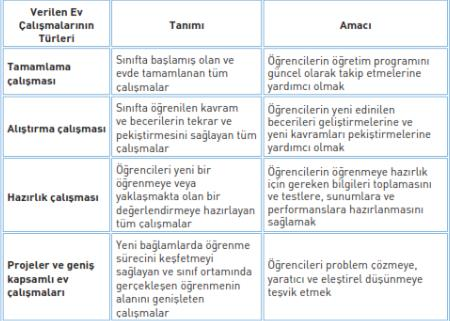 İlkokul:  Araştırmalar öğrenci başarısıyla düzenli olarak her gün birlikte ya da bireysel yapılanokumalar  arasında  çok  güçlü  bir  bağ  olduğunu  gösterir.  Bu  seviyelerde  ev  çalışmaları çoğunlukla okuma, oyun, tartışma, dinleme, izleme ve aile ile birlikte model oluşturma veyemek pişirme gibi etkileşimli aktiviteler içerir. İlerleyen zamanlarda ev çalışmaları bağımsız çalışmayı gerektiren şekillere dönüşmeye başlar.Okul Yöneticisinin Sorumlulukları•  Ev çalışması politikasını velilere aktarır.•  Politikanın uygulanmasını denetler.•  Ev çalışmaları konusunda sürekli olarak sorun yaşayan öğrencileri takip eder.Öğretmenin Sorumlulukları•  Her bir sınıf seviyesi için belirtilen sürelere uygun olarak ev çalışması verir.•  Çalışmanın amacını açık ve anlaşılır bir şekilde öğrencilere anlatır, gerekli yön verir.•  Çalışmayı tahtaya yazar ve öğrenciye kaydetmesi için gereken zamanı verir.•  Çalışmanın ne zaman teslim edilmesi gerektiği ile ilgili öğrenciyi bilgilendirir.•  Çalışmaları kalitesine ve tamamlanma oranına göre değerlendirir.•  Çalışmasını eksik ya da geç teslim ettiği zaman karşılaşacağı sonuçlar hakkında öğrenciyibilgilendirir.•  Teslim edilmeyen veya eksik çalışmalarla ilgili veliyi bilgilendirir.Velinin Sorumlulukları•   Ev çalışmasının yapılması için bir zaman dilimi belirler ve o zaman diliminde öğrenciye çalışmaya uygun, sessiz bir yer sağlar.•  Öğrenciye çalışması için gereken tüm materyalleri sağlar.•  Öğrenciyi her gün düzenli olarak ve farklı materyallerden (kitap, gazete, dergi, broşür, vs.)okumaya teşvik eder.•    Gerektiği  takdirde  öğrencinin  çalışmasını  yapmasına  destek  olur.  Öğrencinin  yerineçalışmasını yapmaz, cevapları söylemez.•   Öğrenciyle okulda geçirdiği gün hakkında konuşarak öğrenme süreci ile ilgili olduğunu gösterir.•  Televizyon ve ‘teknoloji zamanları’nı (bilgisayar oyunu, vb) sınırlar.Öğrencinin Sorumlulukları•  Verilen çalışmaları not alır.•  Çalışmasını beklenen şekilde tamamlar.•  Bağımsız çalışır, yalnızca gerektiğinde yardım ister.•  Çalışmasını zamanında teslim eder.•  Çalışmasını eksik ya da geç teslim ettiği zaman karşılaşacağı sonuçları bilir.•  Zamanını iyi planlar.•  Her gün düzenli olarak tek başına ya da bir aile bireyiyle okuma yapar.				İSTEK ACIBADEM ANAOKULU ve İLKOKULUKAPSAYICILIK POLİTİKASI FELSEFE İSTEK Anaokulları ve İlkokulları kapsayıcılık politikasının temeli, eğitim süreçlerimizin cinsiyet, etnik köken, dil, din, yerleşim yeri,  sağlık durumu,  sosyo - ekonomik  durum vb. özelliklerden  ya da koşullardan bağımsız olarak,  tüm çocukların gereksinimlerine yanıt verecek biçimde yeniden düzenlenmesini öngören bir süreçtir.Okullarımız, tüm seviyelerdeki öğrencilere onların bireysel farklılıklarını göz önünde bulundurarak, eşit öğrenim olanakları sunar. Bu doğrultuda da tüm okul toplumu IB öğrenen profilinden faydalanır. ULUSAL- ULUSLARARASI YASAL ZORUNLULUKLARUNESCO (2005) ’nun kapsayıcı eğitim tanımı:“Kapsayıcı eğitim, tüm öğrenenlerin, kültürlerin ve toplulukların   farklı gereksinimlerine, öğrenmeye katılımı artırarak ve eğitim sisteminin içindeki ayrımcılığı azaltarak yanıt verme sürecidir. Bu süreç, öğrenme çağındaki tüm çocukları içeren ortak vizyonu ve tüm çocukları eğitmenin devletlerin sorumluluğu olduğu inancıyla içerik, yaklaşım, yapı ve stratejiler konusunda yapılması önemli olan değişiklikleri kapsar.”Birleşmiş Milletler Sürdürülebilir Gelişim Hedefleri (2015) hdf 4. Nitelikli Eğitim herkes için eşit olmadığı sürece, özellikle de en hassas ve sosyal açıdan dışlanmış gruplar sürecin içine dahil edilmediği sürece eşit sayılamaz. Çocuk Hakları Sözleşmesi’nin 23. Ve 28. Maddeleri:Madde 23: Taraf Devletler zihinsel ya da bedensel özürlü çocukların saygınlıklarını güvence altına alan, özgüvenlerini geliştiren ve toplumsal yaşama etkin biçimde katılmalarını kolaylaştıran şartlar altında eksiksiz bir yaşama sahip olmalarını kabul ederler.Madde 28/1 Taraf Devletler, çocuğun eğitim hakkını kabul ederler ve bu hakkın fırsat eşitliği temeli üzerinde tedricen gerçekleştirilmesi görüşü benimsenmiştir.AMAÇFarklı gelişim gösteren öğrenciler ile normal gelişim gösteren öğrencilerin farklılaştırılmış eğitim müfredatı ile tüm okul toplumu tarafından kabul gören, desteklenen, eğitim sürecine dahil edilen, iletişim kurabilen, ihtiyaçları doğrultusunda gelişimleri desteklenen ve akademik anlamda bilgi ve becerilerini en üst seviyeye ulaşmasını sağlayacak bir eğitim ortamı sunmaktır. Tüm öğrencilerin esenliği ve iyiliği bu kapsayıcılık politikası ile hedeflenir.KAPSAYILICILIK POLİTİKASININ İLKELERİİSTEK Anaokulları ve İlkokulları kapsayıcılık politikasında aşağıda belirtilen özelliklere sahip öğrenenler yetiştirilmesi amaçlanır.	Bireysel farklılara ve farklı bakış açılarına saygılı,	Farklı kültürlerin ve kültürel çeşitliliğin değerini bilen,	Yaşam boyu öğrenmeyi amaçlayan,	Kendi öğrenmelerinin ve davranışlarının sorumluluğunu alan,	Düşünce ve eylem özgürlüğüne önem veren,Atatürk ilke ve inkılaplarının savunucusu dünya vatandaşları.KAPSAYICILIK POLİTİKASI KAPSAMINDA YAPILAN UYGULAMALARRehberlik biriminin  öğretmenlerle ve velilerle düzenli yaptığı görüşmelerde, farklı ihtiyaçlara sahip öğrenciler için yapılması gerekenler değerlendirilir ve bu doğrultuda kararlar alınır. Gözlem formlarına kaydedilir.Süreç takip edilerek, gelişmelere göre şekillendirilir. Bir uzmandan destek alan öğrencilerimizin danışmanları ile görüşülerek, okul içinde gereken destek sağlanır.Derslerde öğrencilerin öğrenme becerilerine yönelik ders uygulamaları ve aktivitelerden farklılaştırılmış çalışmalar kullanılır.İSTEK OKULLARI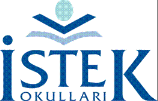 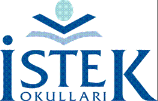 MİSYON BİLDİRGESİISTEK Okulları olarak misyonumuz;   öğrencilerimize Atatürk ilke ve inkılapları ışığında bir eğitim sunarak, onların Türkiye’nin geleceğinde ve Dünya genelinde olumlu etkileri olacak, bilimsel sorgulamaya, evrensel değerlere, kültürlerarası anlayışa ve hayat boyu öğrenmeye bağlı başarılı bireyler olmalarını sağlamaktır.ULUSLARARASI BAKALORYA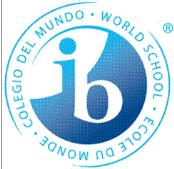 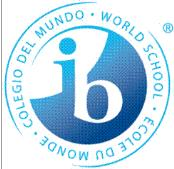 (IBO) MİSYON BİLDİRGESİUluslararası Bakalorya, kültürler arası anlayış ve saygı yoluyla daha iyi ve daha huzurlu bir dünya yaratmaya yardımcı olan sorgulayan, bilgili ve duyarlı gençler yetiştirmeyi amaçlar. Bu amaçla, organizasyon, zorlu uluslararası eğitim ve titiz ölçme-değerlendirme programları geliştirmek için okullarla, hükümetlerle ve uluslararası kuruluşlarla çalışır. Bu programlar, dünyadaki tüm öğrencileri, farklılıkları ile birlikte başkalarının da haklı olabileceğini anlayan etkin, sevecen ve yaşam boyu öğrenen kişiler olmaya teşvik eder.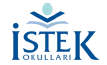 